МІНІСТЕРСТВО ОСВІТИ І НАУКИ УКРАЇНИЗАПОРІЗЬКИЙ НАЦІОНАЛЬНИЙ УНІВЕРСИТЕТФАКУЛЬТЕТ СОЦІАЛЬНОЇ ПЕДАГОГІКИ ТА ПСИХОЛОГІЇКАФЕДРА ДОШКІЛЬНОЇ ТА ПОЧАТКОВОЇ ОСВІТИКВАЛІФІКАЦІЙНА РОБОТАмагістрана тему: «ПАТРІОТИЧНЕ ВИХОВАННЯ ДІТЕЙ СТАРШОГОДОШКІЛЬНОГО ВІКУ ЗАСОБАМИ НАРОДНИХ ТРАДИЦІЙ»Виконала: студентка 2 курсу, групи спеціальності: 012 «Дошкільна освіта» освітньо-професійної програми «Дошкільна освіта»С. В. ПерепелкінаКерівник: доцент кафедри дошкільної та початкової освіти, к. п. н. ____________ О. М. БайєрРецензент: доцент кафедри дошкільної та початкової освіти, к. п. н.  ____________ Л. М. ШульгаЗапоріжжя2021МІНІСТЕРСТВО ОСВІТИ І НАУКИ УКРАЇНИЗАПОРІЗЬКИЙ НАЦІОНАЛЬНИЙ УНІВЕРСИТЕТ Факультет соціальної педагогіки та психологіїКафедра дошкільної та початкової освітиРівень вищої освіти магістерський Спеціальність 012  «Дошкільна освіта»Освітньо-професійна програма «Дошкільна освіта» ЗАТВЕРДЖУЮЗавідувач кафедри ____________«____» _______________21__ рокуЗАВДАННЯНА КВАЛІФІКАЦІЙНУ РОБОТУ СТУДЕНТЦІПерепелкіній Світлані Вікторівні1. Тема роботи: «Патріотичне виховання дітей старшого дошкільного віку засобами народних традицій»керівник роботи Байєр Ольга Миколаївна, кандидат психологічних наук,затверджені наказом ЗНУ від «30» липня 2021 року № 1136 – с.2. Строк подання студентом роботи 23 листопада 2021 р.3. Вихідні дані до роботи: матеріали педагогічної практики, курсових робіт. 4. Зміст розрахунково-пояснювальної записки (перелік питань, які потрібно розробити): проаналізувати сутність ключових понять дослідження; з’ясувати стан досліджуваної проблеми в педагогічній теорії та практиці сучасної дошкільної освіти; розробити критерії та показники, виявити рівні патріотичної вихованості дітей старшого дошкільного віку; теоретично обґрунтувати та експериментально перевірити педагогічну систему з патріотичного виховання дітей старшого дошкільного віку засобами народних традицій.5. Перелік графічного матеріалу: 8 діаграм із дослідження рівнів патріотичної вихованості дітей старшого дошкільного віку; 4 таблиці; 1 рисунок.6. Консультанти розділів роботи7. Дата видачі завдання_02.10.20КАЛЕНДАРНИЙ ПЛАНСтудент                 ____________  ______________________                                         ( підпис )                 (прізвище та ініціали)Керівник роботи _____________  ___________________                                           ( підпис )                  (прізвище та ініціали)Нормоконтроль пройденоНормоконтролер _____________  ___________________                                           ( підпис )                  (прізвище та ініціали)РЕФЕРАТКваліфікаційна робота: 80 с., 4 таблиці, 9 рисунків, 93 джерела, 5 додатків.Мета дослідження: теоретичне обґрунтування, розроблення та експериментальна перевірка педагогічної системи з патріотичного виховання дітей старшого дошкільного віку засобами народних традицій. Об’єкт дослідження: процес патріотичного виховання дітей старшого дошкільного віку.Предмет дослідження: педагогічна система з патріотичного виховання дітей старшого дошкільного віку засобами народних традицій.Методи дослідження: теоретичні: аналіз і узагальнення філософської, психолого-педагогічної літератури для визначення теоретичних основ дослідження, обґрунтування педагогічної системи з патріотичного виховання дітей старшого дошкільного віку засобами народних традицій; емпіричні: методи педагогічної діагностики (спостереження, бесіди, творчі завдання), що використовувались для проведення зрізів на констатувальному та формувальному етапах дослідження з метою визначення рівнів патріотичної вихованості дітей старшого дошкільного віку.Теоретичне значення роботи полягає в науковому обґрунтуванні  проблеми патріотичного виховання дітей старшого дошкільного віку засобами народних традицій.Практичне значення полягає в розробленні, апробації та впровадженні в освітній процес закладу дошкільної освіти педагогічної системи з патріотичного виховання дітей старшого дошкільного віку засобами народних традицій.Галузь використання: заклади освіти.ПАТРІОТИЧНЕ ВИХОВАННЯ, ДІТИ СТАРШОГО ДОШКІЛЬНОГО ВІКУ, НАРОДНІ ТРАДИЦІЇ, ПЕДАГОГІЧНА СИСТЕМАSUMMARYPerepelkina S. V. Patriotic Upbringing of Older Preschool Children by Folk Traditions ToolsThe qualification work consists of an introduction, 2 parts, conclusions, a list of references (93 articles, 3 of foreign origin), and 5 addenda.The state standard of preschool education is an essential component in the formation of social and civic competence of preschool children, the tasks of patriotic education, the ability to show personal qualities, social feelings, love for the Motherland, readiness to participate in social events aimed at improving lives together.Scientists point to a significant role in patriotic education of acquaintance with the traditions and customs of the Ukrainian, which contribute to the growth of emotional, cognitive, motivational, activity spheres, and the child’s spiritual development.The research purpose: to theoretically substantive, develop, and experimentally test the pedagogical system of the patriotic upbringing of older preschool children by folk traditions.The research purpose:1) to analyze the state of development of the problem of patriotic education in the philosophical, psychological, pedagogical literature and to clarify the essence of the concept of “patriotic education”;2) to describe the features of the patriotic upbringing of older preschool children;3) to determine the influence of folk traditions on the patriotic upbringing of older preschool children;4) to investigate the state of the patriotic upbringing of older preschool children;5) to develop and introduce the educational process of the pedagogical system for the patriotic upbringing of older preschool children by folk traditions;6) to experimentally test the effectiveness of the pedagogical system for patriotic education of older preschool children by folk traditions.The research object of the qualifying work is the process of the patriotic upbringing of older preschool children by folk traditions.The research subject: the pedagogical system of patriotic education of older preschool children by folk traditions.The part 1 “Theoretical and methodological principles of the problem of older preschool children`s patriotic education by folk traditions” presents theoretical justification and identification of the essence of patriotic education;  characterizes the features of the patriotic upbringing of older preschool children;  finds out the influence of folk traditions on the patriotic upbringing of older preschool children.The part 2 “The content and results of the experimental study of patriotic education of older preschool children by folk traditions” presents the results of the ascertaining, formative, and control stages of the pedagogical experiment;  the pedagogical system of the older preschooler’s patriotic education by national traditions that is developed, theoretically substantiated and introduced;  the efficiency of the introduced pedagogical system in solving problems of patriotic education has been experimentally proved.The obtained results can be used by educators of preschool education institutions in the formation of artistic and creative competence of older preschool children.Key words: patriotic education, children of оlder preschool age, folk traditions, the pedagogical system.ЗМІСТ ВСТУПЄвропейська інтеграція України до світового співтовариства викликала масштабну реформу в освіті із запровадженням компетентнісної моделі на основі демократичних цінностей, спрямованої на виховання інноватора, відповідального громадянина з розвинутою духовною культурою.Українська держава спрямовує національну освіту, починаючи з дошкільної ланки, на урахування народних традицій та звичаїв, історичних, культурних цінностей, спадкоємності поколінь, що унормовано в законодавчих актах: Національній стратегії розвитку освіти, Стратегії національно-патріотичного виховання, Законах України «Про освіту», «Про дошкільну освіту», Державному стандарті дошкільної освіти, Листі Міністерства освіти і науки України «Про методичні рекомендації з патріотичного виховання» тощо.Завдання з патріотичного виховання зазначено суттєвою складовою у формуванні соціально-громадянської компетентності дітей дошкільного віку в оновленому державному стандарті дошкільної освіти (БКДО), яка визначається як здатність до прояву особистісних якостей, соціальних почуттів, любові до Батьківщини, готовності до посильної участі в соціальних подіях, що спрямовані на покращення спільного життя.Задеклароване в законодавчих актах відповідальне громадянство актуалізувало проблему і спрямувало науковців і практиків на дослідження і пошук шляхів вирішення завдання з патріотичного виховання. Актуальність цієї проблеми підтверджується науковими дослідженнями І. Беха, А. Богуш, Н. Борисової, М. Єпіхіної, П. Кононенко, Н. Курило, Т. Поніманської, Ю. Руденко, К. Чорної, Г. Шевченко, Л. Шкребтієнко та ін., в яких викладено теоретичні аспекти, концептуальні положення інноваційних підходів у реалізації освітніх завдань із патріотичного виховання. Найважливішим, самобутнім і неповторним періодом у становленні особистості вважається дошкільне дитинство, в період якого формується система емоційно-ціннісного ставлення до найближчого оточення – близьких людей, природи рідного краю, народних звичаїв і традицій, що складає основу для виховання патріотичних почуттів.Потенційні можливості дошкільного віку завдяки таким психофізіологічним віковим особливостям як емоційність, конкретно образне мислення, здатність активно реагувати на подразники, що надходять з навколишнього середовища, наслідувати і поступово осмислювати їх, вважаються сприятливими для формування вищих моральних почуттів, до яких відноситься почуття патріотизму.Важливу роль у патріотичному вихованні науковці надають вихованню національно-мовленнєвої особистості дитини (А. Богуш, Н. Гавриш, О. Ковшар, Ю. Руденко, О. Трифонова та ін.), ефективним засобам, формам і методам патріотичного виховання дітей дошкільного віку (Л. Артемова, А. Богуш, Н. Гавриш, Л. Губська, М. Єпіхіна, С. Заволока, О. Ковшар, Н. Курило Н. Майборода, О. Олексюк, Т. Поніманська, А. Просенюк, Л. Шкребтієнко та ін.), ознайомленню з традиціями і звичаями українського народу (С. Ласунова, Н. Лисенко, Н. Рогальська та ін.), українською народною творчістю і фольклором (Г. Кловак, Л. Шкребтієнко та ін.).Наукова література висвітлює різні аспекти патріотичного виховання засобами народних традицій в дослідженнях: О. Воропай, М. Грушевського, О. Духновича, Я. Каменського, М. Костомарова, П. Куліша, М. Максимовича, В. Сухомлинського, К. Ушинського, Д. Яворницького (виховання особистості на традиціях і звичаях українського народу); М. Глушко, Т. Гонтар, Г. Павлуцького, С. Павлюка, М. Сумцова, П. Чубинського; Т. Мацейків, Е. Сявавко; Т. Байбари, В. Киричок, М. Лєщенко, Л. Масол, О. Савченко, В. Сироти, О. Рудницької, Г. Тарасенко, В. Тименка, К. Чорної, Т. Шевчука (дидактичні аспекти реалізації змісту навчання, збагаченого національними традиціями і звичаями); А. Бакушинського, І. Богуславської, В. Василенка, В. Вишняківської, В. Воронова, В. Прядко (взаємозв’язок змісту декоративно-прикладного мистецтва з традиціями, звичаями та календарно-обрядовими святами); О. Воропай, Б. Гринченко, Л. Данченко, Л. Любарської, Н. Миропольської, І. Огієнка, М. Стельмахович, С. Русової (спільна художньо-трудова діяльність батьків, учнів та педагогів у сюжетних дійствах календарно-обрядових традицій та свят).Однак, незважаючи на багатоаспектне висвітлення проблеми патріотичного виховання в освіті, питання формування патріотичних почуттів в дітей старшого дошкільного віку засобами народного мистецтва залишається актуальним і зумовлено наявністю суперечностей між:- вимогами Державного стандарту до формування в дітей дошкільного віку емоційно-ціннісного ставлення до народних традицій, і спрямуванням освітнього процесу на практиці переважно на логічний рівень усвідомлення змісту традицій українського народу;- наявними особистісно-розвивальними можливостями народних традицій і недостатнім їх використанням в освітньому процесі закладів загальної дошкільної освіти.Наявність означених суперечностей, актуальність цієї проблеми, її важливість для педагогічної теорії і недостатній рівень розробленості щодо освітньої практики зумовили вибір теми дослідження: «Патріотичне виховання дітей старшого дошкільного віку засобами народних традицій».Мета дослідження полягає в теоретичному обґрунтуванні та експериментальній перевірці ефективності педагогічної системи з патріотичного виховання дітей старшого дошкільного віку засобами народних традицій. Завдання дослідження:1. Проаналізувати стан розробленості проблеми патріотичного виховання в філософській, психологічній, педагогічній літературі та з’ясувати сутність поняття «патріотичне виховання».2. Охарактеризувати особливості патріотичного виховання дітей старшого дошкільного віку.3. Визначити вплив народних традицій на патріотичне виховання дітей старшого дошкільного віку.4. Дослідити стан патріотичної вихованості дітей старшого дошкільного віку.5. Розробити і запровадити в освітній процес педагогічну систему з патріотичного виховання дітей старшого дошкільного віку засобами народних традицій.6. Експериментально перевірити ефективність педагогічної системи з патріотичного виховання дітей старшого дошкільного віку засобами народних традицій.Об’єкт дослідження – процес патріотичного виховання дітей старшого дошкільного віку засобами народних традицій.Предмет дослідження – педагогічна система з патріотичного виховання дітей старшого дошкільного віку засобами народних традицій.Для розв’язання поставлених завдань було застосовано наступні методи дослідження: теоретичні: педагогічний аналіз філософської, психологічної, педагогічної літератури та узагальнення отриманої інформації з метою дослідження сутності, структури, особливостей та умов патріотичного виховання; емпіричні: педагогічне спостереження, бесіди з дітьми, складання творчих завдань, аналіз продуктів самостійної та творчої діяльності дошкільників, за допомогою яких вивчався вплив народних традицій на патріотичне виховання дітей, діагностування; педагогічний експеримент з метою запровадження педагогічної системи та дослідження стану патріотичної вихованості дітей старшого дошкільного віку; статистичні: методи математичної статистики, обробки даних, графічне подання результатів експерименту, порівняльний аналіз результатів констатувального та формувального етапів дослідження з метою відстеження динаміки рівнів патріотичної вихованості дітей старшого дошкільного віку, як показника ефективності запровадженої педагогічної системи з патріотичного виховання дітей старшого дошкільного віку засобами народних традицій.Використані методи забезпечили комплексне пізнання предмета дослідження, дали можливість кількісно та якісно проаналізувати експериментальні дані.Теоретичне значення дослідження полягає в науковому обґрунтуванні  проблеми з патріотичного виховання дітей старшого дошкільного віку засобами народних традицій.Практичне значення одержаних результатів полягає в розробленні, апробації та впровадженні в освітній процес закладу дошкільної освіти педагогічної системи з патріотичного виховання дітей старшого дошкільного віку засобами народних традицій, яка сприяє: формуванню стійкого інтересу і уявлень про народні традиції, звичаї та обряди; прагненню до виявлення особистісно-ціннісного ставлення до народних традицій; розвитку здатності до емоційного відгуку й естетичних переживань, пов’язаних зі сприйняттям народних свят; бажанню і готовністю виявляти особисте ставлення до рідної культури, минулого, сучасного і майбутнього рідного народу засобами художньо-творчої діяльності. .РОЗДІЛ 1ТЕОРЕТИКО-МЕТОДОЛОГІЧНІ ЗАСАДИ ПРОБЛЕМИ ПАТРІОТИЧНОГО ВИХОВАННЯ ДІТЕЙ СТАРШОГО ДОШКІЛЬНОГО ВІКУ ЗАСОБАМИ НАРОДНИХ ТРАДИЦІЙ1.1. Теоретичне обґрунтування та виявлення сутності патріотичного вихованняСтановлення української державності, побудова громадянського суспільства, інтеграція України до світового співтовариства викликала масштабну реформу в освіті із запровадженням компетентнісної моделі на основі демократичних цінностей, спрямованої на виховання інноватора, відповідального громадянина з розвинутою духовною культурою.Українська держава спрямовує національну освіту, починаючи з дошкільної ланки, на урахування народних традицій та звичаїв, історичних, культурних цінностей, спадкоємності поколінь, що унормовано в законодавчих актах: Національній стратегії розвитку освіти, Стратегії національно-патріотичного виховання, Законах України «Про освіту», «Про дошкільну освіту», Державному стандарті дошкільної освіти, Листі Міністерства освіти і науки України «Про методичні рекомендації з патріотичного виховання» тощо.Так, Національна стратегія розвитку освіти в Україні (2013) передбачає розбудову ефективної системи національного виховання на засадах загальнолюдських, полікультурних, громадянських цінностей, забезпечення фізичного, морально-духовного, культурного розвитку дитини, формування соціально зрілої творчої особистості, громадянина України і світу, результатом якої стане підготовка особистості, що усвідомлює свою належність до українського народу, європейської цивілізації, орієнтується в реаліях і перспективах соціокультурної динаміки, підготовлена до життя у постійно змінюваному, конкурентному, взаємозалежному світі [58].До головних складових національно-патріотичного виховання у вихованні дітей Стратегія національно-патріотичного виховання (2020)відносить громадсько-патріотичне та духовно-моральне виховання підростаючого покоління і серед основних його напрямів виокремлює розроблення та впровадження сучасних виховних систем, технологій і методик у сфері національно-патріотичного виховання, узагальнення та поширення кращого досвіду у цій сфері [61].Законом України «Про освіту» (2017) серед основних засад державної політики у сфері освіти визначено виховання патріотизму, поваги до культурних цінностей українського народу, його історико-культурного надбання і традицій [60].Закон України «Про дошкільну освіту» (2001) розглядає дошкільну освіту як цілісний процес, спрямований на: «забезпечення всебічного розвитку дитини дошкільного віку відповідно до її задатків, нахилів, здібностей, індивідуальних, психічних та фізичних особливостей, культурних потреб» та серед основних її завдань визначає «виховання у дітей любові до України, шанобливого ставлення до родини, поваги до народних традицій і звичаїв, державної мови, регіональних мов або мов меншин та рідної мови, національних цінностей українського народу, а також цінностей інших націй і народів, свідомого ставлення до себе, оточення та довкілля» [57, с. 7].Завдання з патріотичного виховання зазначено суттєвою складовою у формуванні соціально-громадянської компетентності дітей дошкільного віку в оновленому державному стандарті дошкільної освіти (БКДО), затвердженого наказом Міністерства освіти і науки України № 33 від 21.01.2021, яка визначається як здатність до «прояву особистісних якостей, соціальних почуттів, любові до Батьківщини; готовності до посильної участі в соціальних подіях, що відбуваються у дитячих осередках, громаді, суспільстві та спрямовані на покращення спільного життя» [3, с. 16].Освітній напрям інваріантного складника БКДО «Дитина в соціумі» містить перелік основних ознак сформованості соціально-громадянської компетентності, які в результаті здобуття дошкільної освіти сприятимуть «ціннісному ставленню до себе, своїх прав та прав інших, наявності уявлень про правила і способи міжособистісної взаємодії між членами сім’ї, родини, іншими людьми та вмінню дотримуватись цих правил у соціально-громадянському просторі, а також ціннісному ставленню та повазі до культурних надбань українського народу, представників різних національностей і культур» та забезпечать дитині у подальшому житті підготовку до активної громадянської позиції, конструктивної і ефективної взаємодії на демократичних засадах в родинному колі, школі, на роботі, поціновування соціокультурного різноманіття на основі поваги до прав і свобод людини [3, с. 17-18].В інструктивно-методичних рекомендаціях «Про організацію національно-патріотичного виховання у дошкільних навчальних закладах» (додаток до листа МОН від 25 липня 2016 р. №1/9-396) надано характеристику життєвих компетентностей дитини в контексті національно-патріотичного спрямування, визначено та обґрунтовано основні умови ефективної реалізації завдань з національно-патріотичного виховання дітей дошкільного віку в закладі дошкільної освіти [59].Отже, аналіз законодавчо-нормативної бази з патріотичного виховання вказує на актуальність проблеми патріотичного виховання дітей дошкільного віку на етапі модернізації освіти в Україні і вимагає науково-практичного дослідження з метою реалізації висунутих державою завдань.З метою вивчення досліджуваної проблеми і визначення патріотичного виховання дітей дошкільного віку необхідно проаналізувати сутність понять «патріотизм», «патріотичне виховання» на основі наукових праць. Досліджуючи поняття «патріотизм» слід зазначити, що довідкова література повʼязує його сутність із громадянськими почуттями любові до батьківщини, відданістю, відповідальністю, гордістю.Так, філософський словник трактує поняття «патріотизм» як «любов до батьківщини, відповідальність за її долю і готовність служити її інтересам» [82, с. 471]Академічний тлумачний словник української мови розглядає патріотизм як «любов до своєї батьківщини, відданість своєму народові, готовність для них на жертви й подвиги» [63, с. 97]. Українська радянська енциклопедія у тлумаченні поняття «патріотизм» розглядає його як одне з найглибших громадянських почуттів, основу якого складають любов до батьківщини, відданість своєму народові, гордість за надбання національної культури, і визначає як соціально-історичне явище, елементи якого виникли за первіснообщинного ладу у формі усвідомлення родових зв’язків, обрядів, звичаїв [77]. «Енциклопедія політичної думки» надає трактуванню патріотизму захисного характеру і вважає, що любов до Батьківщини включає в себе готовність стати на її захист та діяти в її інтересах» [28, с. 237]. «Енциклопедія державного управління» трактує патріотизм в контексті політичного принципу, який поряд із морально-етичним виражають почуття любові до рідного краю, Батьківщини, своєї країни» [27, с. 535].Педагогіка розглядає патріотизм крізь призму особистості як моральну якість, яка впливає на поведінку людини та включає в себе сукупність морально-етичних почуттів до своєї Батьківщини, характеризується стійким форматом поведінки, свідомим застосуванням сили волі і потребою у вихованні [52, с. 356].Український педагогічний словник трактує поняття  патріотизму як «одне з найглибших громадянських почуттів, змістом якого є любов до батьківщини, відданість своєму народові, гордість за надбання національної культури. Патріотизм виявляється у практичній діяльності, спрямованій на всебічний розвиток своєї країни, захист її інтересів» [23, с. 249].Зважаючи на те, патріотизм повʼязується з найвищими духовними почуттями – любові до батьківщини, відданістю, відповідальністю, гордістю, патріотизм вважається могутнім духовним каталізатором соціально-економічного і культурного прогресу, одним із головних принципів моралі та важливою складовою частини виховання. Зважаючи на те, що патріотизм відноситься до вищих духовних якостей особистості, дослідження його сутності своїми коренями сягає у давнину. Проблему патріотичного виховання досліджували видатні філософи (Ф. Бекон, Гегель, Д. Дідро, Конфуцій, Макіавеллі, Платон, Фіхте та ін.). З давніх часів явище патріотизму привертало увагу і спонукало філософів до пояснення його сутності. Давньогрецький мислитель Платон висвітлив поняття патріотизму в праці «Держава», пояснюючи його як «спільне благо», яке є найвищою цінністю, найважливішим принципом існування держави, є зрозумілим більшістю громадян, які забезпечують його підтримку. Філософія Платона описує взаємовпливові стосунки між державою і громадянином: громадянин опікується інтересами держави, а держава опікується інтересами громадянина. Одним із основних принципів забезпечення солідарного взаємозвʼязку Платон називав справедливість і вважав, що завдяки їй досягається довіра до органів влади, балансуються інтереси держави та громадянина, регулюються думки та вчинки громадян та відносини між ними, що сприяє консолідації у вирішенні глобальних питань, подоланню локальних розбіжностей, виконанню законів і досягається мета добробуту всієї держави, а не певного прошарку населення [53].Більш раціонально пояснює явище патріотизму Аристотель і розглядає його з позиції державних інтересів, наближуючи до громадянськості. На думку філософа, патріотизм громадян є одним із складників, який гарантує добробут держави, проявляється у виконанні громадянських обов’язків в економіці, політиці, мистецтві, науці та інших сферах суспільного життя, у тому числі у воєнній сфері, але без її домінанти [1]. А. Миронов припускає, що ідея патріотизму в грецькому суспільстві виникла як «результат соціальної творчості, що має на меті виживання спільноти, пошук способу самоідентифікації етносу, засобів підтримки балансу інтересів між різними станами, подолання соціальних бар’єрів усередині суспільної структури» [45, с. 280]. Пам’ятки давньоруської літератури також відображають ідею патріотизму: «Слово о полку Ігоревім», «Повчання Володимира Мономаха дітям».Твір «Слово о полку Ігоревім» описує зміну світогляду князя Ігоря від свавільно-гнівних вчинків до розуміння об’єднавчої ролі держави, яка ілюструється наприкінці поеми, коли князь Ігор після втечі з полону приходить до церкви Святої Богородиці [65].Твір «Повчання Володимира Мономаха дітям» містить поради Київського князя своїм дітям любити Батьківщину, захищати її від ворогів, трудитися, бути хоробрими, гуманними, чуйними до людей, поважати старших, жаліти дітей, сиріт, поважати жінок [54].Гегель трактує патріотизм як прагнення досягти загальних цілей та інтересів держави, які вважає вищим пріоритетом стосовно особистих, групових і суспільних інтересів. Державу філософ розглядає як вищу форму організації суспільства, вищу цінність і головний об’єкт вищих почуттів і помислів особистості та суспільства [22].Дослідження сучасних науковців сутності патріотизму дозволяють розглянути його структуру, яка включає в себе потребу і прагнення особистості бути патріотичною, знання і норми патріотичної поведінки і прагнення їх дотримуватися, володіння навичками виявляти його, здатність силою волі поводитися певним чином [86].Проблему патріотичного виховання досліджували видатні філософи (Ф. Бекон, Гегель, Д. Дідро, Конфуцій, Макіавеллі, Платон, Л. Рижко, І. Стогній, Фіхте та ін.); педагоги (Г. Ващенко, А. Дістервег, Я. Коменський, А. Макаренко, І. Огієнко, Й. Песталоцці, С. Русова, Г. Сковорода, В. Сухомлинський, К. Ушинський).Вагоме значення у розумінні сутності патріотичного виховання мають педагогічні ідеї К. Ушинського, який відносив почуття народності в людині до сильних проявів людської сутності і писав: «якщо в людині навіть загине все святе та благородне, воно гине останнім, адже поля батьківщини, її мова, її перекази і життя ніколи не втрачають незбагненої влади над серцем людини» [79, с. 160]. Видатний педагог стверджував: «народ без народності, що тіло без душі», а «виховання, побудоване на абстрактних або іноземних основах, буде впливати на розвиток характеру набагато слабше, ніж система, яка створена самим народом» [79, с. 161].К. Ушинський вважав патріотизм надзвичайно важливим у вихованні людини і повʼязував його насамперед із народністю, першим використав термін «народна педагогіка», розробив і запровадив для молодших школярів навчальний курс «Вітчизнознавство». Педагог стверджував, що громадянське виховання зміцнює і розвиває в людині народність, розвиває її розум, самосвідомість та народну самосвідомість, «вносить світло свідомості в сховище народного характеру й благодатно впливає на розвиток суспільства, його мови, літератури, законів, словом, на всю історію» [79, с. 162].Великого значення в патріотичному вихованні К. Ушинський надавав рідній мові і вважав, що в ній «одухотворяється увесь народ і вся його батьківщина; в ній втілюється творчою силою народного духу в думку, в картину та звук небо вітчизни, її повітря, її фізичні явища, її клімат, її поля, гори та долини, її ліса та ріки, її бурі та грози – увесь той глибокий, повний думки й почуття, голос рідної природи, який говорить так гучно в любові людини до її іноді суворої батьківщини, який висловлюється так ясно в рідній пісні, рідних мелодіях, в устах народних поетів. Проте в світлих, прозорих глибинах народної мови відбивається не тільки природа рідної країни, а і уся історія духовного життя народу…» [79, с. 557].На розвиток патріотичного виховання в системі вітчизняної освіти вплинуло вчення С. Русової, яка вбачала в національній школі важливий засіб у розбудові незалежної держави «нація, яка пройшла через таку школу, буде дужчою іншої нації, яка її не проходила» [62, с. 83], а засобами навчання та виховання в національній школі вчена обрала рідну мову, літературу, екскурсії, вивчення історії та релігії українського народу та національне мистецтво [62, с. 83-84].Заслуговує на увагу наукова концепція патріотичного виховання Г. Ващенка, спрямована на виховання патріотичних почуттів як основної умови відродження духовності народу та української школи. Особливого значення у вихованні патріотичних почуттів Г. Ващенко надавав формуванню національної свідомості, для виховання якої «треба уявляти собі український народ, як єдину спільноту, що об’єднує в собі покоління минулі, сучасні й майбутні, й відчувати свою єдність із цією спільнотою» [13, с. 175-176].Ціннісним аспектом учення Г. Ващенка є його розуміння важливості для патріотичного виховання раннього віку, який педагог уважав одним із «найщасливіших періодів у житті дитини», коли всі радощі, переживання, захоплення «глибоко западають у душу дитини, пов’язують її з довкіллям, у якому вона живе, викликають любов до нього, спочатку стихійну, а потім і свідому» [13, с. 17]).Вивчення педагогічної спадщини В. Сухомлинського засвідчує, що проблема патріотичного виховання підростаючого покоління постійно перебувала в центрі уваги науковця. Видатний педагог надав численні визначення сутності понять «патріотизм», який розумів як «сплав почуттів і думок, а поняття Батьківщини осягається не тільки і не стільки розумом, скільки серцем» [71, с. 318]. Патріотичне виховання науковець визначав як сферу духовного життя, «яка проникає в усе, що пізнає, робить, до чого прагне, що любить і ненавидить людина» [70, с. 131]. Учений зазначав, що патріотичне виховання є складною проблемою педагогічного процесу і вважав, що насамперед знання повинні пройти крізь серце, відобразитись у духовному світі людини, адже «знання про Батьківщину, про те, що є дорогим для народу, − це не просто відомості, якими після запам’ятовування можна керуватись у повсякденному житті. Це істини, які повинні торкатись особистого життя вихованця». Лише за умови, що «велич Батьківщини» буде пізнаватися «через велич людини», вони стають важливими для дитини [72, с. 201].Отже, важливими завданнями патріотичного виховання підростаючого покоління В. Сухомлинський вважав: ознайомлення з природою рідного краю, рідним селом, містом, підприємством, де працюють батьки; славним минулим Вітчизни, її героїчною історією; шанобливе ставлення до матері й батька, – тобто «усім тим, що повинно злитися в образ великої святині – образ Батьківщини» [70, с. 134].Таким чином, розуміння патріотичного виховання підростаючого покоління класиками педагогічної думки наголошує на збереженні культурних традицій та історичної спадщини українського народу.Питання патріотичного виховання належить до кола наукових інтересів сучасних дослідників психолого-педагогічних аспектів формування особистості. Так, поняття «патріотизм» як базове в національно-патріотичному вихованні охарактеризовано у працях І. Беха, А. Богуш, Т. Поніманської, Ю. Руденко та ін. Дослідники П. Кононенко, К. Чорна, Г. Шевченко та ін. підґрунтям національно-патріотичного виховання визначають національну свідомість. У дослідженнях Н. Борисової, М. Єпіхіної, Н. Курило, С. Тесленко, Л. Шкребтієнко та ін. розкрито засоби національно-патріотичного виховання дітей дошкільного віку.Аналіз літератури доводить, що сучасні науковці поняття по-різному трактують поняття «патріотизм»: як стійку характеристику людини, яка проявляється в її свідомості, моральних ідеалах та цінностях, реальній поведінці та вчинках на благо Батьківщини [88, с. 65-66]; як стійке соціально-психічне утворення, складну інтегральну якість особистості, яка характеризує ціннісне ставлення особистості до Батьківщини в органічній єдності національно-етнічного та національно-громадянського аспектів і проявляється в     культуротворчій діяльності [31, с. 14]; як почуття цінності, включення дитини у велику цілісну індивідуальність народу, інстинкт самозбереження народної індивідуальності та самобутності, як духовна сила, що підтримує національну культуру і релігію, історичну традицію [37, с. 90]. Вітчизняний академік І. Бех трактує патріотизм як особливе, безумовне і високо смислове почуття, яке характеризує ставлення особистості до народу, батьківщини, держави та до самої себе. І. Бех вважає, що почуття патріотизму не може ґрунтуватися на зовнішньому і характеризує патріота як особистість із любовʼю до духовності національного характеру, готовою до злиття з Батьківщиною почуттями, волею та життям, прийняття української мови, української історії, Української держави, української пісні, українського історичного світосприйняття як свої власні [5, с. 90].Національне самоусвідомлення в структурі патріотизму виокремлює і О. Вишневський і, досліджуючи процес його становлення, виокремлює три етапи: етнічний, територіальний, державницький. Етнічний патріотизм започатковується на ранніх етапах самоусвідомлення – становлення першооснов національної самосвідомості, дитина усвідомлює свою етнічну приналежність під впливом материнської мови, колискової пісні, бабусиної казки, народних свят і обрядів, народної пісні тощо;Територіальний патріотизм ґрунтується на любові до того місця на землі, місцевості, ландшафту, клімату тощо, де людина народилася. Державницький патріотизм базується на остаточній меті кожної нації – побудові власної держави, її державному самовизначенні і пов’язується з поняттям громадянськості. О. Вишневський вважає, що державницький патріотизм ґрунтується на етнічному та територіальному чинниках, і хоча етнічний патріотизм має вирішальне значення, та державницький патріотизм згладжує природні міжетнічні суперечності,  конфлікти і має об’єднавчу силу [15].Науковець, досліджуючи питання патріотизму, дає визначення національно-патріотичному вихованню як діяльності, яка випливає з потреб національного життя і процесів державотворення [15]. Як систематичну і цілеспрямовану діяльність закладу освіти, державних установ і громадських організацій розглядає патріотичне виховання О. Жаровська і зазначає про його спрямованість на формування в учнів «патріотичної свідомості на основі відчуття вірності Вітчизні і готовності до виконання громадянського обов’язку, конституційних обов’язків по захисту інтересів Батьківщини» [29, с. 182].Аналіз наукової літератури засвідчив, що у дослідженнях фахівців переплітаються поняття: національне, громадянське і патріотичне виховання, які потребують зʼясування. Л. Шкребтієнко у дослідженні зазначених понять вказує на те, що вони не є тотожними і на основі вивчення наукових праць проводить порівняльний аналіз національного (Б. Грінченко, Г. Ващенко, І. Мартинюк, Т. Михайленко, Л. Скалич, Я. Чепіга), патріотичного (Б. Анікіна, А. Богуш, О. Жаровська, М. Качур, М. Каюков, О. Коваль, Н. Снопко) та громадянського виховання (Н. Дерев’янко, П. Ігнатенко, І. Кецик, В. Поплужний, Н. Косарєва, Л. Крицька, Г. Почивалова, О. Стаєнна) представлене в таблиці 1.1.Таблиця 1.1.Характеристика особливостей патріотичного, громадянського та національного виховання особистості (за Л. Шкребтієнко) [89, с. 263].Продовження таблиці 1.1.Проведений порівняльний аналіз сутності патріотичного виховання дозволяє виокремити в цілісному системному виховному процесі почуттєвий, когнітивний і діяльнісний компоненти патріотизму, спрямовані на усвідомлення особистістю себе як представника свого народу, нації та цілісного людства, що формує патріотичні почуття та активізує відповідальну поведінку і служіння своїй державі, своєму народові, людству загалом.Компонентна структура патріотичного виховання, яка відображує патріотичні свідомість, відношення і поведінку міститься у визначеннях багатьох сучасних науковців.Як процес впливу на особистість розглядає патріотичне виховання Н. Снопко, вважає його спрямованим на виникнення стійких механізмів регулювання патріотичної свідомості, патріотичного відношення і поведінки. Науковець уважає, що діяльність з патріотичного виховання детермінується «суспільними стосунками, носить соціальний характер, має практичний бік, дає можливість виховати гуманістично спрямовану особистість, високу громадянськість, професіоналізм і відповідальність, уміння застосувати спеціальні знання в повсякденній практиці; пізнавальна функція дозволяє осмислювати взаємозумовленість різних сфер життєдіяльності суспільства, розвивати інтерес до підвищення культури» [66, с. 23].Звертаючись до визначення патріотичного виховання, яке надав В. Сухомлинський, повʼязуючи його передусім зі сферою духовного життя, яке пронизує всю життєдіяльність людини [73], Н. Снопко засвідчує його особистісно зорієнтований зміст, загальнолюдські й національні цінності, де «ідеалами в патріотичному вихованні виступають духовні цінності етичних, естетичних і художніх культур, а також властивість самої особи – розум, воля та інші здібності, що знаходять своє втілення в різних видах діяльності» [66].Л. Кулішенко в структурі патріотичного виховання виокремлює три духовні рівні патріотизму: любов до своєї родини, народу, рідного краю, слова; усвідомлення власного обов’язку стати на захист інтересів народу; готовність служити Батьківщині, займатися справою, яка вища за власні інтереси. Третій рівень патріотизму вчена вважає сформованістю національно-патріотичної свідомості особистості [42].Компонентами патріотичного виховання І. Бех визначає: виховання любові до народу, Батьківщини, держави; діяльнісну відданість Батьківщині; суспільно значущу цілеспрямованість; моральну стійкість; готовність до самопожертви; почуття власної гідності [7]. Виховання зазначених компонентів знайшло своє відображення в Концепції національно-патріотичного виховання дітей та молоді, яка трактує патріотичне виховання як складову частину національного, головною метою якого є «становлення самодостатнього громадянина-патріота України, гуманіста і демократа, готового до виконання громадянських і конституційних обов’язків, до успадкування духовних і культурних надбань українського народу, досягнення високої культури взаємин» [38, с. 5]. Серед основних етапів патріотичного виховання О. Стьопіна виокремлює:-  виховання любові й поваги до своїх батьків, своєї родини – етап дошкільного віку;-  виховання позитивного ставлення до свого міста, краю, регіону, «малої батьківщини», етнічна само ідентифікація – етап підліткового віку;-  виховання позитивного ставлення до своєї країни, державницького патріотизму – етап юнацького віку;-  виховання усвідомлення своєї належності до історичної спільноти та культурно-релігійної традиції – етап юнацького віку;-  виховання доброзичливого ставлення до всіх народів світу –етап самовиховання протягом усього життя [68, с. 14].Розглядаючи питання патріотичного виховання, І. Бех наголошує на важливості формування самосвідомості, виховання любові до рідної землі, свого народу, шанобливого ставлення до його культури з дошкільного дитинства, що вказує на необхідність патріотичного виховання дітей дошкільного віку та долучення дошкільнят до родинних і народних традицій, історії, культури, побуту, звичаїв рідного краю [7, с. 24].Отже, аналіз наукових праць вітчизняних і зарубіжних дослідників виявив актуальність проблеми патріотичного виховання в філософській, психологічній, педагогічній літературі. На основі наукового розуміння поняття патріотизму як цілісної системи життєтворчої позиції людини, що проявляється: через любов і повагу до своєї землі; прийняття та примноження історичної, релігійної та культурної спадщини свого народу за умови збереження поваги до інших народів; активну життєву позицію особистості щодо акумулювання й примноження народних здобутків для наступних поколінь, охарактеризовано сутність патріотичного виховання як  цілеспрямованого впливу на особистість, що призводить до виникнення в неї патріотичної свідомості, патріотичного відношення і поведінки, які проявляються через усвідомлення свого суспільного значення і визнання її з боку суспільства.Зважаючи на висновок науковців про необхідність долучення дошкільнят до родинних і народних традицій, історії, культури, побуту, звичаїв рідного краю в дошкільному віці, вважаємо за необхідне розглянути особливості патріотичного виховання в дітей старшого дошкільного віку.1.2. Особливості патріотичного виховання дітей старшого дошкільного вікуНайважливішим, самобутнім і неповторним періодом у становленні особистості вважається дошкільне дитинство, в період якого формується оцінка дитиною свого «Я» і стає регулятором її моральної поведінки та підґрунтям таких почуттів, як відповідальність, сором, провина, совість тощо; активно розбудовується система емоційно-ціннісного ставлення до найближчого оточення – близьких людей, природи рідного краю, народних звичаїв і традицій, що складає основу для виховання патріотичних почуттів.Потенційні можливості дошкільного віку завдяки таким психофізіологічним віковим особливостям як емоційність, конкретно образне мислення, здатність активно реагувати на подразники, що надходять з навколишнього середовища, наслідувати і поступово осмислювати їх, вважаються сприятливими для формування вищих моральних почуттів, до яких відноситься почуття патріотизму. Згідно з теорією О. Вишневського, саме в дошкільному дитинстві закладається «коріння патріотизму», формується культ рідного дому, сім’ї, рідного села або міста, культ предків, відбувається ознайомлення дитини з національними та етнічними символами культури [15].Не зважаючи на сенситивність дошкільного віку у формуванні патріотичних почуттів, науковці і практики зазначають, що процес патріотичного виховання в дошкільні роки є надзвичайно складним, адже діти ще не усвідомлюють абстрактне поняття патріотизму і свої патріотичні почуття засновують лише на інтересі до найближчого оточення. Зазначена складність у виконанні завдань патріотичного виховання надає йому певних особливостей, що зумовлено врахуванням вікових психологічних особливостей дітей дошкільного віку в процесі здобуття дошкільної освіти на рівні освітнього змісту та організації в умовах закладу дошкільної освіти та в родинному колі.Сучасними вітчизняними науковцями проблему патріотичного виховання дітей дошкільного віку актуалізовано в різноаспектних дослідженнях, зокрема акцентовано увагу на: вихованні національно-мовленнєвої особистості дитини (А. Богуш, Н. Гавриш, О. Ковшар, Ю. Руденко, О. Трифонова та ін.), ознайомленні дітей з традиціями і звичаями українського народу (С. Ласунова, Н. Лисенко, Н. Рогальська та ін.), українською народною творчістю і фольклором (Г. Кловак, Л. Шкребтієнко та ін.).Т. Поніманська у патріотичному вихованні в дошкільному віці звертає увагу на емоційно-моральне, дієве ставлення до себе та інших людей, до  культури і традицій рідної землі, своєї нації, матеріальних і духовних надбань суспільства [56, с. 252].Дослідник проблеми виховання почуттів у дітей П. Якобсон зазначав емоційно-почуттєву сферу як основу для виховання і розвитку в дошкільному віці і вважав, що переживання, проходячи через емоційно-почуттєву сферу, поетапно формують ставлення дитини до навколишнього світу у певній послідовності: емоційний відгук, сприйнятливість до почуттів інших людей, співчуття, переживання почуттів із іншими людьми.Переживання у дошкільників досить часто виступають єдиним чинником, що спонукає активність, тому опора на духовні традиції культурної спадщини рідного народу сприяє формуванню у них інтересу до рідної культури, мистецтва, традицій, активізує потребу долучатися до духовних цінностей. Дошкільний вік характеризується науковцями як період активного розвитку особистості, закладанням основ у формуванні світогляду, духовності та моралі, що актуалізує необхідність формування в дітей самосвідомості, відчуття приналежності до свого народу, його традицій та звичаїв.Вітчизняна вчена Л. Шкребтієнко у вихованні патріотичних почуттів дітей старшого дошкільного віку виокремлює основні напрями: народознавчий (суб’єктивне ставлення до батьків, родини роду, народу); українознавчий (ціннісне ставлення до духовного світу своєї нації: історії, культури, мови, традицій, звичаїв, символів); краєзнавчий (суб’єктивне ставлення до місця народження, проживання, знання про вулицю, місто, край, природу) [89, с. 63-64]. Г. Кравченко розглядає патріотичні почуття як результат цілеспрямованого виховного впливу на людину з дошкільного віку, які мають інтегральну природу, оскільки об’єднують в собі різні сторони розвитку особистості: моральну, трудову, розумову, естетичну, фізичну. Науковець вважає, що формування патріотичних почуттів відбувається поступово під впливом навколишнього середовища та інших виховних чинників і виявляється у дошкільнят в любові до материнської мови, свого дому, батьків і усіх людей, природи рідного краю, звичаїв, шануванні традицій народу, людської праці, прагненні не лише зберігати духовні скарби народу, а й примножувати їх [40, с. 3]. Н. Гавриш указує на належність патріотичних почуттів до найбільш складних і найвищих проявів духовного світу людини і вважає, що вони не можуть бути глибоко розвинуті у дошкільників, але закладати основи цих почуттів необхідно в цьому віці через сприймання дитиною подій навколишнього життя [19]. Вчена підкреслює складність усвідомлення почуття патріотизму дошкільниками і, незважаючи на те, що дитина багато чує про Батьківщину, читає з піднесенням вірші патріотичного змісту і радісно співає пісні про рідний край, її уявлення про Батьківщину ще не чітке. Однак, патріотичне виховання спрямоване на формування почуття гордості за рідне місто, видатних людей свого краю, бережливе ставлення до суспільних цінностей, що в цілому вибудовує відповідальну систему відношень, що є компонентом складного почуття патріотизму [19, с. 4]. Тому, Н. Гавриш доводить, що для патріотичного виховання одних переживань замало, дитина повинна багато дізнатися про історію рідного краю, культуру і традиції свого народу, з’ясувати правильні зв’язки між сприйнятими нею предметами та явищами навколишнього життя, що необхідно формувати і розвивати у дітей у процесі всієї освітньої роботи. Такої ж думки дотримуються теоретики і практики дошкільної педагогіки і вважають необхідним запровадження системи доступних дитячому розумінню знань про рідний край, його історію і культуру (А. Богуш, І. Газіна, О. Кононко, Н. Кисельова, М. Кривоніс, Н. Рогальська, В. Якубенко та ін.).Так, А. Богуш вважає основним напрямом розвитку почуттів у дошкільників збільшення їх «розумності», і стверджує, що чим серйозніше і глибше дитина пізнаватиме навколишній світ, тим обґрунтованішим буде її ставлення до дійсності: до праці, людей, до природи, Батьківщини, що знайде своє яскраве виявлення у почуттях дитини [11, с. 33]. На когнітивний компонент патріотичного виховання звертають увагу й інші науковці і вважають, що виховання первинних патріотичних почуттів починається з ознайомлення дітей з близьким і доступним змістом, що сприяє поступовому формуванню осмисленого й обґрунтованого ставлення дитини до навколишнього світу. Так, М. Кривоніс убачає любов для дитини дошкільного віку до Батьківщини в почуттях до того, що її оточує, і до тих, хто про неї турбується: до своєї сім’ї, близьких, знайомих, дитячого садочку, друзів, улюблених ігор, вулиці, де вона бігає, грається. На онові почуттів до близьких, до природи, в дітей розвивається інтерес до широкого кола явищ. Ставлення дітей до праці, суспільних подій, природи, народу, виявляється в інтересах дітей, у прагненні взяти участь у тому, що вони спостерігають. Це відображається в іграх, малюнках, розмовах, вчинках [41, с. 17]. Вчена вважає, що виховувати почуття любові до Батьківщини необхідно на яскравих фактах, доступних дітям, а не на абстрактних поняттях, уявленнях і знаннях, тому виокремлює спостереження, художні образи дитячих книжок, картин, пісень, і живе, конкретне образне слово [41, с. 13]. Про усвідомлення дитиною свого українства в дошкільному віці як першооснови формування національної свідомості зазначають автори програми «Україна – моя Батьківщина» і  вважають за необхідне закласти фундамент знань патріотичних почуттів через пізнання національних та загальнолюдських цінностей, через опанування державної мови [76, с. 14-15]. І. Газіна вказує на вплив комплексу знань патріотичного змісту на формування особистісних якостей та рис характеру: патріотичної свідомості, громадської відповідальності, ініціативності та активності; поваги до законів Української держави, потреби щодо їх дотримання; знання державної мови; повагу до батьків і свого родоводу, до традицій та історії рідного народу; дисциплінованість, працьовитість, творчість, турботу про екологію та природу; фізичну досконалість, високо естетичну культуру; гуманність, шанобливе ставлення до культури, вірувань, традицій та звичаїв народів, які населяють Україну, високу культуру міжнаціонального спілкування [20, с. 51]. На значення родинних стосунків в дошкільному віці дитини на формування моральних цінностей вказує Л. Шульга і вважає їх начатками патріотичного виховання, які складають первісний базис у формуванні любові до своєї родини, роду, Батьківщини, світу і життя загалом. Сформоване в дитинстві почуття любові до найближчого оточення зростає разом із дитиною, збільшуючи свій духовний потенціал любов’ю до рідного селища і міста, краю, країни, історії, традицій і культури свого народу [90].Отже, дослідники психолого-педагогічної науки у патріотичному вихованні вказують на важливість формування системи знань про найближче оточення: родовід, життєдіяльність сім’ї, облаштування помешкання, звичаї і традиції місцевості, де проживає дитина, але провідною вважають емоційно-чуттєву основу та посильну участь дитини в житті найближчого оточення.Розглядаючи патріотизм як моральну якість особистості, що поєднує в собі знання, почуття і включення в діяльність у дошкільному дитинстві, Л. Загоруйко, Н. Тарновецька, М. Чепіль розглядають в його структурі змістовий, емоційно-спонукальний і діяльнісний компоненти:- змістовий компонент – оволодіння дітьми обсягом уявлень і понять про довкілля: соціальний устрій суспільства, життя українського народу, історію країни, культуру, традиції народу, природи рідного краю, вироблення правильних поглядів на факти суспільного життя країни;- емоційно-спонукальний компонент – переживання особистістю позитивного емоційного ставлення до засвоюваних знань, довкілля (любові до рідного міста, краю, гордості за трудові та бойові успіхи народу, поваги до історичного минулого рідної країни, захоплення народною творчістю, любові до рідної мови, природи рідного краю), прояв інтересу до цих відомостей, потреби розширити свій кругозір, прагнення брати участь у спільно корисній праці;-  діяльнісний компонент – реалізація емоційних відчутих і усвідомлених знань у діяльності [87, с. 16-17].Зміст патріотичного виховання дошкільника визначено державним стандартом дошкільної освіти (БКДО) у складовій соціально-громадянської компетентності, яка трактується як здатність до «прояву особистісних якостей, соціальних почуттів, любові до Батьківщини; готовності до посильної участі в соціальних подіях, що відбуваються у дитячих осередках, громаді, суспільстві та спрямовані на покращення спільного життя» [3, с. 16].Освітній напрям інваріантного складника БКДО «Дитина в соціумі» містить перелік основних ознак сформованості соціально-громадянської компетентності, які в результаті здобуття дошкільної освіти сприятимуть «ціннісному ставленню до себе, своїх прав та прав інших, наявності уявлень про правила і способи міжособистісної взаємодії між членами сім’ї, родини, іншими людьми та вмінню дотримуватись цих правил у соціально-громадянському просторі, а також ціннісному ставленню та повазі до культурних надбань українського народу, представників різних національностей і культур» та забезпечать дитині у подальшому житті підготовку до активної громадянської позиції, конструктивної і ефективної взаємодії на демократичних засадах в родинному колі, школі, на роботі, поціновування соціокультурного різноманіття на основі поваги до прав і свобод людини [3, с. 16].Таким чином, освітній зміст патріотичного виховання в державному стандарті дошкільної освіти задекларовано у визначеній сформованості дитини старшого дошкільного віку в: емоційно-ціннісному ставленні (інтерес до національних культурних цінностей свого народу та інших культур; зацікавленість культурою українського народу, його історичним минулим, мовою, звичаями, традиціями; емоційна реагування на власну участь та участь інших у різних видах діяльності; виявлення почуття власної гідності як представника українського народу та громадянина, демонстрація відповідальності за свої вчинки), сформованості знань (уявлення про свою сім’ю, родину, рід, рідну домівку, заклад дошкільної освіти, Батьківщину; знання про державні та національні символи України, звичаї, традиції сім’ї та українського народу; знання про окремі традиції і звичаї попередніх поколінь) і навичок (ідентифікує себе та діє відповідно до соціальної ролі; демонструє елементарні навички емоційної саморегуляції, виражає почуття за допомогою слів, міміки, жестів; пояснює причину своїх емоцій, усвідомлює те, що інші люди переживають різні емоційні стани, дотримується соціальних правил та норм поведінки, домовленостей у щоденній життєдіяльності; бере участь у визначенні та прийнятті правил співжиття в родині, групі закладу дошкільної освіти, колі друзів; долучається до різних видів діяльності, бере участь у прийнятті рішень щодо особистих питань та життя колективу; на рівні можливостей дошкільного віку визнає цінності демократії) [3, с. 16-17]. Виконання освітнього змісту та вирішення завдань із патріотичного виховання набуває можливості за умов організації освітнього процесу в закладах дошкільної освіти, що враховує принципи виховання: дитиноцентризм, природовідповідність, культуровідповідність, гуманізм, врахування вікових та індивідуальних особливостей, принцип національної свідомості, принцип полікультурності, принцип соціальної відповідності, принцип міжпоколінної наступності. Особливості організаційних аспектів патріотичного виховання дітей дошкільного віку розкрито в листі МОН України «Про організацію національно-патріотичного виховання у дошкільних навчальних закладах», який висвітлює вимоги щодо рівня освіченості, розвиненості та вихованості дитини перед вступом до школи у контексті національно-патріотичного спрямування, різні складові організації діяльності закладу і умови патріотичного виховання.Основними умовами ефективної реалізації завдань із патріотичного виховання дітей дошкільного віку в закладі дошкільної освіти в документі визначено:- організація розвивального середовища (природного, соціального, предметно- культурного);- належне програмно-методичне забезпечення освітнього процесу (необхідними програмами, навчально-методичною, художньою літературою, методичними розробками тощо);-  інтегрування в освітньому процесі різних форм роботи з дітьми, методів, засобів педагогічного впливу, видів дитячої діяльності; систематичне вивчення стану освітньої роботи, її результативності;-  оптимізація методичної роботи з кадрами, в тому числі із застосуванням сучасних засобів інформування з професійних питань, використанням інтерактивних форм підвищення фахової майстерності педагогів закладу;-  зв’язок з іншими закладами освіти, науковими установами, музеями, громадськими, волонтерськими організаціями тощо;-  співпраця з батьками вихованців у питаннях психолого-педагогічної просвіти, залучення до участі в освітньому процесі закладу дошкільної освіти;-  своєчасна і дієва допомога з боку управлінських, методичних служб різних рівнів [59].Ефективні засоби, форми й методи патріотичного виховання дітей дошкільного віку висвітлено в наукових працях сучасних вітчизняних дослідників (Л. Артемова, А. Богуш, Н. Гавриш, Л. Губська, М. Єпіхіна, С. Заволока, О. Ковшар, Н. Курило Н. Майборода, О. Олексюк, Т. Поніманська, А. Просенюк, Л. Шкребтієнко та ін.).Засобами патріотичного виховання є природа рідного краю, рідна мова, державна і народна символіка; фольклор; народні ігри та іграшки; національне мистецтво; народний календар; родинно-побутова культура; народні традиції та ін. Потужним засобом патріотичного виховання сучасна вітчизняна вчена Л. Шкребтієнко називає художню літературу і в науковому дослідженні впливу художньої літератури на формування патріотичних почуттів дітей дошкільного віку зазначає: «в літературі відображається прагнення, ідеали, героїчні вчинки народу, змальовуються картини народного побуту, праці – усе, що потрібно для наслідування та перенесення у практичне життя» [89, с. 88].Як засіб формування патріотичних почуттів до рідного міста О. Олексюк та С. Заволока розглядають ТРВЗ (теорія розвʼязання винахідницьких завдань) і вважають ефективними в патріотичному вихованні дітей дошкільного віку педагогічні умови: створення педагогом розвивального комфортного середовища; компетентне керівництво ігровою діяльністю з боку дорослого, створення різних моделей життєвих ситуацій; поглиблення знань дітей про рідне місто; реалізація конструктивної взаємодії педагогів і батьків [48]. Досліджуючи методичні аспекти патріотичного виховання дітей дошкільного віку слід зазначити про доцільність використанні різноманітних методів, які умовно можна поділити на групи: вербальні та наочні.Вербальні та наочні методи спрямовані на формування в дітей суспільних уявлень, моральних суджень, оцінок. До них педагоги відносять спостереження й екскурсії, зустрічі з людьми праці, розповіді вихователя, бесіди, читання художньої літератури, розгляд картинок, ілюстрацій до книжок, зразків декоративно-ужиткового мистецтва рідного та споріднених і далеких народів, перегляд кінофільмів, мультфільмів, прослуховування музики, пісень, проведення рухливих ігор тощо.Друга група методів забезпечує набуття дітьми практичного досвіду з основ громадянської поведінки в процесі безпосереднього пізнання явищ і подій навколишнього суспільного життя та спілкування з дорослими і ровесниками в різних видах творчої діяльності дітей. До цієї групи належать методи залучення дітей до посильної суспільно корисної праці, привчання до основ громадянської поведінки, відтворення побаченого і сприйнятого в творчій діяльності. Успіх виховання у дошкільників початкових форм патріотичних почуттів забезпечується засвоєнням цих методів, а також за допомогою засобів патріотичного виховання та їхньою тісною взаємодією.Для формування в дітей початкових патріотичних уявлень, моральних суджень і оцінок потрібно насамперед накопичити в когнітивному досвіді дітей конкретні враження про навколишнє життя, збагатити їх певними знаннями про суспільні явища, події, громадянську поведінку людей. Лише на цій основі у дітей виховуються перші почуття, які поступово перетворюються в осмислене і обґрунтоване ставлення до навколишнього. Збагачення дошкільників певними уявленнями і знаннями про явища і події суспільного життя, їх поглиблення здійснюється під час проведення спостережень та екскурсій, на заняттях з розвитку мовлення та ознайомлення з навколишнім. Так, дієвими формами і методами організації патріотичного виховання в умовах закладу дошкільної освіти педагоги М. Єпіхіна і Н. Курило називають екскурсії вулицями рідного міста, до історичних пам’яток, визначних місць, розповіді вихователя, бесіди з цікавими людьми, узагальнюючі бесіди, розгляд ілюстративних матеріалів, читання та інсценування творів художньої літератури, заняття; ігри; розв’язання проблемних ситуацій, запрошення членів родин у дитячий садок, спільні з родинами виховні заходи, зустрічі з батьками за межами дошкільного закладу, за місцем роботи, участь у громадському житті міста тощо.Для успішного засвоєння дітьми знань важливо визначити систему занять та зміст і кількість пізнавального матеріалу. З метою свідомого оволодіння дітьми знаннями, розвитку їхнього вміння аналізувати, узагальнювати, встановлювати залежність між явищами і подіями необхідно дотримуватися послідовності, поступовості ускладнення матеріалу від заняття до заняття. В цілому це сприяє розвитку розумових здібностей, правильному сприйманню ними навколишньої дійсності, усвідомленню деяких соціальних явищ і подій, моральної сторони дій і вчинків людей.Неодмінною умовою свідомого й успішного засвоєння пізнавального матеріалу у процесі формування уявлень і початкових патріотичних почуттів є опора на власний досвід дітей. Формування знань потрібно пов’язувати з їх життєвою основою – різноманітним чуттєвим сприйманням образів, що є в дітей. Це допоможе дошкільникам знаходити опору в знайомих уявленнях про конкретні явища і події навколишнього світу для усвідомлення нових уявлень і понять.А. Солонська, С. Тесленко, Л. Шкребтієнко в наукових дослідженнях проблеми патріотичного виховання дітей старшого дошкільного віку зазначають доцільність запровадження діяльнісного підходу. Так, звичайні спостереження за об’єктами неживої природи, яка є частиною нашого великого рідного дому, можуть набути діяльнісного змісту, якщо долучити дітей до догляду за квітами, деревами, кущами тощо. Турботливе ставлення про довколишній світ сприятиме формуванню емоційно-ціннісного ставлення дитини до нього і збагатить її досвід проявами патріотичної поведінки. Автори парціальної програми національно-патріотичного виховання дітей дошкільного віку «Україна – моя Батьківщина» надають пріоритетну роль активним методам, що ґрунтуються на взаємодії, спрямовані на самостійний пошук істини і сприяють розвитку ініціативи і творчості, і до методів патріотичного виховання відносять: спостереження в поєднанні з художніми засобами (художні, музичні твори, репродукції картин тощо); екскурсії (видатні місця, музеї, виставкові зали); бесіди (із використанням прийомів порівняння, звернення до досвіду, індивідуальних завдань); безпосередня участь дітей в охороні довкілля; участь у народних традиційних святах; використання усіх жанрів фольклору; ознайомлення з народно-ужитковим мистецтвом [76, с. 9]. Г. Кравченко вказує на ефективність використання інноваційних педагогічних технологій у вихованні патріотичних почуттів і досліджує метод проєктів як спосіб організації поетапної практичної діяльності дітей старшого дошкільного віку на основі їхньої взаємодії з педагогом задля досягнення мети, визначеної проблемою цього проекту [49, с. 5]. Серед особливостей використання методу проєкту в дошкільній освіти науковець погоджується з Г. Ващенко, який вважає, що метод проєктів дозволяє пристосувати зміст та методи освітньої діяльності до специфіки дитячої природи і спрямовати процес на стимулювання інтересу дітей до проблем патріотичного виховання, розв’язання їх через діяльність, інтегрувати відомості з різних галузей знань для вирішення однієї проблеми, а також дозволяє і успішно застосовувати набутий досвід на практиці та розширити можливості дітей у самореалізації [13, с. 10-11]. У методичному забезпеченні освітнього процесу з патріотичного виховання М. Кривоніс та О. Дроботій рекомендують дотримуватися певних порад при роботі з дітьми: 1. Максимально використовувати різні види наочності (світлини, картини, слайди, фільми). 2. Спонукати дітей до пошукової, пізнавальної діяльності (чому так називається наша вулиця). 3. Не називати історичних дат: для дитини вони зовсім не пов’язані з реальністю. 4. Під час розповіді вживати доступні дітям терміни, поняття [41, с. 18]. Педагоги вказують на особливості запровадження проєктної діяльності в освітній процес з дітьми старшого дошкільного віку і зазначають, що розпочинати проєкт «Моє рідне місто» краще з доступних для дітей обʼєктів: закладу дошкільної освіти, з вулиці, на якій він стоїть, із району, в якому гуляє дитина з батьками тощо. За характером проєкт тривалий і спрямований на розширення знань про рідне місто, історію заснування, головні вулиці, визначні місця, архітектурні споруди. Поряд з екскурсією можна представити мапу рідного міста з позначеними знайомими вулицями, ознайомитися з історією виникнення та розвитку міста, з його гербом. Продуктом проєктної діяльності може стати журнал або книжка про рідне місто, збірник легенд, цікавих історій про рідний край. Під час проєкту можна організувати творчу взаємодію дітей з дорослими – вихователем, батьками, педагогами-партнерами з позашкільного закладу освіти, мистецтвознавцями або краєзнавцями міських музеїв тощо. У результаті запровадження проєкту буде досягнена мета з виховання любові до рідного міста, бажання зробити його ще гарнішим, поваги до історичного минулого народу [34, с. 38]. Одним із найважливіших напрямів патріотичного виховання вважається прилучення дитини до народознавства – вивчення культури, побуту, традицій і звичаїв рідного народ, дослідження якого буде описано в наступному підрозділі. Отже, можна зробити висновок, що вікові характеристики старших дошкільників (емоційність, конкретно образне мислення, здатність активно реагувати на подразники, що надходять з навколишнього середовища, наслідувати і осмислювати їх) вважаються сприятливими для формування патріотичних почуттів і закладають основи патріотичного виховання, які впливають на становлення характеру і особистості в цілому. Визначено особливості патріотичного виховання в дошкільників, сутність якого розглядається в сучасній дошкільній педагогіці як цілеспрямована, систематична взаємодія учасників освітнього процесу з метою формування у вихованців: патріотичних почуттів, емоційно-ціннісного ставлення до найближчого оточення; збагачення уявлень про свій рід, рідну домівку, вулицю, селище або місто, історичні і культурні надбання рідного народу; мотивації на участь у практичних справах, що реалізуються у відповідних вчинках та виявляється в практичних діях у таких провідних видах дитячої діяльності як гра та художня творчість.Структура патріотизму дітей старшого дошкільного віку вбачається в: когнітивному (уявлення про малу і велику Батьківщину, обізнаність з народними традиціями, звичаями та обрядами); емоційно-ціннісному (активний інтерес до вивчення традицій та культури України; любов до сім’ї та родини; прояв емоційного відгуку на народні традиції); діяльнісному (виявлення особисто-ціннісного ставлення до народних традицій і художньо-творчій діяльності) компонентах.1.3. Вплив народних традицій на патріотичне виховання дітей старшого дошкільного вікуКожне нове покоління людей живе і розвивається у певному національному середовищі, життя якого залежить від особливостей державного устрою країни і народних традицій. Дитина від народження перебуває під впливом як соціально-економічних умов, так і національної специфіки: побутового життя, культури, народних звичаїв і традицій. Поняття «народ» і «виховання» взаємно пов’язані, кожен народ від покоління до покоління передає свій суспільний та соціальний досвід, духовне багатство як спадок старшого покоління молодшому, і саме так створюється історія матеріальної і духовної культури нації і народу, формується його самосвідомість. Народ завжди виступає вихователем молодшого покоління, а виховання при цьому набуває народного характеру. Дитина переймає від дорослих багатство рідної мови, відчуття прихильності та симпатії до духовності свого народу, поступово призвичаїться до установлених морально-правових норм, усе це веде до появи у неї  особливих рис національної психології – ментальності, які стають підґрунтям для виховання громадянина-патріота.Патріотичне виховання ґрунтується на багатовікових       традиціях та досвіду українського народу. – звичаї – обряди – національні свята.Велике значення народним традиціям як засобу виховання дошкільників приділялося впродовж усієї історії становлення та розвитку педагогіки. Збагачення змісту та педагогічних засобів освітнього процесу народним досвідом виховання особистості обґрунтовано в дослідженнях: О. Воропай, М. Грушевського, О. Духновича, Я. Каменського, М. Костомарова, П. Куліша, М. Максимовича, В. Сухомлинського, К. Ушинського, Д. Яворницького (виховання особистості на традиціях і звичаях українського народу); М. Глушко, Т. Гонтар, Г. Павлуцького, С. Павлюка, М. Сумцова, П. Чубинського; Т. Мацейків, Е. Сявавко; Т. Байбари, В. Киричок, М. Лєщенко, Л. Масол, О. Савченко, В. Сироти, О. Рудницької, Г. Тарасенко, В. Тименка, К. Чорної, Т. Шевчука (дидактичні аспекти реалізації змісту навчання, збагаченого національними традиціями і звичаями); А. Бакушинського, І. Богуславської, В. Василенка, В. Вишняківської, В. Воронова, В. Прядко (взаємозв’язок змісту декоративно-прикладного мистецтва з традиціями, звичаями та календарно-обрядовими святами); О. Воропай, Б. Гринченко, Л. Данченко, Л. Любарської, Н. Миропольської, І. Огієнка, М. Стельмахович, С. Русової (спільна художньо-трудова діяльність батьків, учнів та педагогів у сюжетних дійствах календарно-обрядових традицій та свят).Аналіз науково-педагогічної літератури доводить, що патріотичні почуття в дітей дошкільного віку не виникають самостійно, вони є результатом цілеспрямованого впливу на дитину, в якому значна роль відводиться народним традиціям. Підвищена сприйнятливість дитини дошкільного віку до соціальних і культурних впливів дозволяє на емоційно-ціннісному рівні долучитися до різноманітних форм народних традицій і опанувати: способи спілкування, поведінки, ставлення, використовуючи для цього власні спостереження, емпіричні висновки та умовиводи, наслідування дорослих. Це робить дошкільний вік найбільш сприятливим для всебічного розвитку, залучення дітей до народної творчості, мистецтва, національної культури [20, с. 9].Проблему формування в дітей позитивного ставлення до традицій і обрядів українського народу висвітлено в дослідженнях сучасних науковців: Л. Драчук (морально-етичне виховання дітей на традиціях українського народу в процесі вивчення літератури), А. Богуш (українське народознавство в закладі дошкільної освіти), А. Богуш, Н. Лопатинської (роль української обрядовості в мовленнєвому розвитку дошкільників).Народні традиції об’єднують минуле й майбутнє народу, старші і молодші покоління, інтегрують людей у високорозвинену націю. Традиції є основою національного виховання, головним механізмом формування якостей особистості, впливати на дітей, на започаткування їхньої національної свідомості в дошкільному дитинстві.Аналіз історико-культурологічних досліджень доводить, що українці свою духовну культуру почали творити задовго до християнського періоду в Україні. Про український народ говорять: «Що не край – то звичай».Культурологічний аспект проблеми патріотичного виховання дітей старшого дошкільного віку засобами народних традицій складається з історично вироблених підходів до розуміння традицій в духовному житті українського народу і вимагає з’ясування сутності зазначених дефініцій.Поняття «традиції» походить від латинського «traditio» і в перекладі означає – передача, переказ [23; с. 5]. Шляхом передачі набутого життєвого досвіду від старших до прийдешніх поколінь народні традиції сприяють усвідомленню найвищих національних і загальнолюдських цінностей. Для молодого покоління народ із своїми традиціями виступає вихователем, про потужний вплив якого писав К. Ушинський: «Чи дивно після цього, що виховання, створене самим народом і побудоване на народних основах, має ту виховну силу, якої немає в найкращих системах, побудованих на абстрактних ідеях або запозичених в іншого народу» [80, с. 100].Традиції передають духовні цінності, здобуті українським народом упродовж багатьох тисячоліть, звичаї і традиції, до яких шанобливо й поважно ставились наші предки і вважали їх виконання обовʼязковим, що підтверджує народне прислівʼя: «Звичай міцніше закону». Ю. Туженкова вбачає основу національних традицій українського  народу в узагальнених якостях ідеалу українця: людини лагідної і щирої, дотепної і жартівливої, талановитої і працьовитої, правдолюбивої і доброзичливої, витривалої і терпеливої, з її високою емоційністю, чутливістю та ліризмом, що виявляється, зокрема, в естетизмі українського народного життя, у звичаєвості та обрядовості, у прославленій пісенності, у своєрідному гуморі, в яскравості декоративно-ужиткового мистецтва. Ці якості, на думку вченої, визначають особливості характеру, певне світобачення і життєдіяльність народу – «дух нації» або українську ментальність [75, с. 34]. Народні традиції вважаються науковцями самобутнім культурно-історичним явищем, яке єднає всі покоління українського народу та інші народи,  що населяють Україну. А. Фролова стверджує, що українські народні традиції складають надзвичайно багату скарбницю українського народу, містять глибокі джерела народної мудрості. В українських народних піснях, легендах, приказках, прислів’ях живе історичне минуле нашої країни, яке сприяє формуванню в дітей почуття любові до своєї родини, рідного краю, народу, культури, України і виховує: працьовитість, доброту, благородство, допитливість, тактовність, ввічливість, толерантність, а також повагу до свого народу, старших, любов до своєї родини [84, с. 127].Шанобливе ставлення до народних традицій в українській родині супроводжувало людину все життя: від колискових, приказок, народних ігор, прислівʼя у дитинстві, до звичаїв, обрядів, українського фольклору, історії свого народу і рідного краю, глибокого засвоєння накопичених минулими поколіннями морально-етичних норм у дорослому віці: «свобода – найбільша цінність», «кожна людина має жити по правді» тощо.А. Фролова стверджує, що українські народні традиції складають надзвичайно багату скарбницю українського народу, містять глибокі джерела народної мудрості. В українських народних піснях, легендах, приказках, прислів’ях живе історичне минуле нашої країни, яке сприяє формуванню в дітей почуття любові до своєї родини, рідного краю, народу, культури, України і виховує: працьовитість, доброту, благородство, допитливість, тактовність, ввічливість, толерантність, а також повагу до свого народу, старших, любов до своєї родини [84, с. 127].Українські прислівʼя містять правила культурної поведінки і забарвлюють їх почуттям гумору, притаманному народу: «Не для Гриця паляниця!», «На людях Ілля, а дома свиня», «Не літай, вороно, у чужі хороми», «Яка совість, така й честь». У народних українських приказках і казках живе споконвічна мудрість про красу людської поведінки та про наслідки порушень етичних норм: «Кривенька качечка», «Правда і Кривда», «Котигорошко» тощо, стверджують повагу до вільної праці, ідеалів добра, краси, гуманних взаємин. Педагогічна сутність народної казки полягає у передачі наступним поколінням з дитячих років мудрості, яка вироблена українським народом упродовж усієї історії свого існування. Приказки і казки в доступній для дитини форму відбивають такі моральні норми, як честь, гідність, обов’язок, щирість, добро і впливають на виховання ввічливості, працелюбності, любові до рідної землі, розуміння понять добро і зло. Народна творчість в українській пісні, казці, прислів’ї, приказці, грі, загадка поступово утверджує дитину в думці, що український народ має свої звичаї, традиції, культуру, які є спільними для всієї нації. Століттями український народ виборював право на вільну працю, обстоював свою честь і гідність, тому вартість людини визначалась її ставленням до праці: «Без труда немає плода». Для дітей в українській родині звучала народна мудрість в колисковій народної пісні, усній поетичній творчості про щирість, доброту, повагу до старших, любов до свого краю. Через колискові пісні у свідомість дитини закладалася повага до праці: «Е-е, дитино, поїдемо по сіно. А я буду сіно класти, А ти будеш бички пасти…» [36]. В. Сухомлинський відзначав вплив на становлення особистості дитини звичаїв, обрядів, української пісні, які роблять народні традиції «живим, вічним джерелом педагогічної мудрості», «зосередженням духовного життя народу» [69, с. 79].Українська народна пісня сприяє вихованню у дитини любові до рідної землі, батьків, свого роду, поваги до старших, щирості, інтересу до культурної спадщини українського народу [30, с. 63]. Одним із основних завдань народних традицій є підготовка дитини до життя і праці. Українська родина споконвік переймалася питанням виховання дітей, зрощування їх гарними і дбайливими: «Добрі діти – спокійна старість, лихі діти – старість стає пеклом». Прості на перший погляд виховні традиції за принципом «Роби як я», демонструють авторитет батьків, їхні справи і вчинки, сімейні традиції, навчають дбайливому ставленню до цінностей, створених працею людини і природою. Раннє долучення дітей до праці знайшло свою реалізацію в іграшкових інструментах, за допомогою яких діти імітували діяльність дорослого і навчалися працювати в грі. Народознавчий матеріал у вигляді віночків, свищиків, гончарних виробів, українського одягу, атрибутів для проведення народних ігор, створює в дітей емоційне піднесення, дарує відчуття радості, естетичне задоволення і на такій позитивній емоційній основі прищеплює дітям любов до рідного краю, повагу до національної культури, національних звичаїв. Українського декоративно-ужиткове мистецтво і народні промисли –вишивка, писанкарство, петриківський розпис, решетилівські килими, яворівська, опішнянська іграшка тощо, приваблюють дитину своєю яскравістю, багатобарвністю, декоративністю і виховують зосередженість, уважність, повагу і любов до традицій свого народу. Л. Калуська у дослідженні проблеми використання народних ремесел в освітній системі закладу дошкільної освіти  великого значення надає українській символіці, до якої діти завжди виявляють підвищений інтерес, і вважає, що народні символи прищеплюють приналежність до незалежної держави, виховують почуття гордості за свою Батьківщину [30, с. 63]. Діти розширюють уявлення про народні промисли, отримують цілісне уявлення про втілену в художній і предметній творчості своєрідність українського народу і знайомляться з характерними для рідного краю професіями людей.Слід зазначити, що український народ надавав іграшці значення оберегу, який забезпечував захист від зла, недуг і лиха. Іграшка оберігала дитячий сон та спокій в колисці, допомагала прилучати до господарської діяльності дорослих, навчати різним видам ремісництва. Українська народна іграшка є справжнім витвором декоративно-ужиткового мистецтва – з дерева, глини, сиру, соломи, тканини та інших природних матеріалів. Українські народні іграшки відображають своєрідну культуру, побут, ментальність нації. Н. Лисенко в дослідженні проблеми етнопедагогіки дитинства вважає, що дух етнопобуту, етнотрадицій, етнокультури та етнопедагогіки у закладі дошкільної освіти повинен бути присутній скрізь і оточувати дитину повсюдно, та вказує на організаційні аспекти патріотичного виховання через облаштування куточку гри іграшками, виготовленими народними майстрами з різних куточків України. Педагог зазначає, що народні іграшки використовуються не лише для дитячих ігор, а й з метою вивчення народно-декоративного мистецтва загалом. [44, с. 229]. О. Стаєнко, досліджуючи питання традицій рідного краю як засобу громадянського виховання дітей старшого дошкільного віку, підкреслює значимість інтегрованих занять народознавчого змісту у формуванні перших наукових народознавчих понять про національний одяг, національні прикраси, традиції; розвитку елементарних трудових навичок: плетіння віночків, виготовлення свищиків, розписування писанок, ліплення українських іграшок [67, с. 287].Л. Грицик убачає пріоритетне значення народних традицій у виховному сенсі і вказує на те, що вихователь повинен не стільки піклуватися про збагачення знань, скільки про їх творче засвоєння і використання, розвиток почуттів дітей. Дошкільнята із задоволенням беруть участь у народних святах і обрядах, які є своєрідною формою, яка об’єднує в собі декілька жанрів народної творчості. Безпосередня участь дошкільників у національних святах виховує у них моральні почуття, розвиває художнє світобачення, наповнює емоційну сферу дитини радістю, піднімає настрій, формує естетичний смак [24, с. 137]. Діти дошкільного віку є активними учасниками народних життєвих дійств (коляда, гаївки, писанки, вертеп тощо), з великим задоволенням беруть участь у народних святах та розвагах. За своєю структурою традиційні свята та обряди – це не тільки форма дозвілля. Народний досвід виробив цілу систему таких кодових форм. Їхні початки закладено ще в колискових піснях, де відображені елементи поетичного світогляду, шанобливе ставлення людини до природи, поважання праці, історичного родоводу. До цієї спадщини відносяться й народні традиції і обряди, які обов’язково пов’язані з якимись народними святами, що проводяться і переходять з покоління в покоління протягом сторіч і цим викликають почуття гордості за наших предків, духовного єднання між поколіннями. Календарні традиції, звичаї та обряди українського народу різноманітні за призначенням, змістом, характером і виховним впливом на дитину. Вони пов’язані з природою рідного краю, природою самої людини, трудовою діяльністю народу в різні пори року, поглиблюють емоційні зв’язки з життям, працею, красою рідного краю, відображають українську дійсність, національний характер народу, його самобутність, культурно історичний шлях [15]. А. Богуш рекомендує проводити в закладі дошкільної освіти народні свята та обряди відповідно до календарної сезонності: навесні – Великодні свята та різноманітні веснянки; влітку – зелені свята, Івана Купала, обжинки, Спаса; восени – Свято врожаю, Покрова; взимку – день святого Миколая, Різдвяні свята, Стрітення [11, c. 129]. Організовувати свята народознавчої тематики А. Богуш рекомендує у дні, коли вони збігаються з обрядовим календарем або після відповідної дати і вважає доцільним залучення дітей до дійової участі у традиціях і звичаях рідного народу через участь у виготовленні костюмів та їх атрибутів свят, в оформленні зали чи групової кімнати до свята.Аналіз наукового доробку вчених із проблеми впливу народних традицій на особистість дитини дозволив уточнити поняття патріотичного виховання дітей старшого дошкільного віку засобами народних традицій і трактувати його як організований процес, спрямований на передавання і засвоєння культурно-історичного досвіду українського народу, формування в дітей почуттєво-ціннісного ставлення до родини, рідного краю, Батьківщини, усвідомлення власної приналежності до української нації, активізацію їхніх патріотичних учинків і дій в провідних видах дитячої діяльності – грі, художній творчості.Отже, аналіз науково-методичної літератури дозволив визначити народні традиції в контексті патріотичного виховання дітей дошкільного віку. З’ясовано, що народні традиції характеризуються унікальними можливостями впливу на емоційну, пізнавальну, мотиваційно-діяльнісну сфери, духовний розвиток дитини і мають розглядатися як чинник формування: уявлень про етнічну українську культуру; емоційно-ціннісного ставлення до свого роду, рідної домівки, вулиці, селища або міста, історичних і культурних надбань рідного народу; духовно-творчих можливостей та їхньої реалізації в різних видах життєдіяльності. Отже, дослідження теоретико-методологічних засад проблеми патріотичного виховання дітей старшого дошкільного віку засобами народних традицій дозволяє зробити наступні висновки.Поняття патріотизму в науковій літературі розглядається як цілісна система життєтворчої позиції людини, що проявляється через: любов і повагу до своєї землі; прийняття та примноження історичної, релігійної та культурної спадщини свого народу за умови збереження поваги до інших народів; активну життєву позицію особистості щодо акумулювання й примноження народних здобутків для наступних поколінь. Патріотичне виховання трактується в сучасних наукових джерелах як цілеспрямований вплив на особистість, що призводить до виникнення в неї патріотичної свідомості, патріотичного відношення і поведінки, які проявляються через усвідомлення свого суспільного значення і визнання її з боку суспільства.З’ясовано, що вікові характеристики старших дошкільників вважаються сприятливими для формування патріотичних почуттів і закладають основи патріотичного виховання, які впливають на становлення характеру і особистості в цілому. Визначено особливості патріотичного виховання в дошкільників, сутність якого розглядається в сучасній дошкільній педагогіці як цілеспрямована, систематична взаємодія учасників освітнього процесу з метою формування у вихованців: патріотичних почуттів, емоційно-ціннісного ставлення до найближчого оточення; збагачення уявлень про свій рід, рідну домівку, вулицю, селище або місто, історичні і культурні надбання рідного народу; мотивації на участь у практичних справах, що реалізуються у відповідних вчинках та виявляється в практичних діях у таких провідних видах дитячої діяльності як гра та художня творчість.На основі аналізу літературних джерел визначено народні традиції як культурну спадщину народу, що передається від покоління до покоління, впливає на емоційну, пізнавальну, мотиваційно-діяльнісну сфери, духовний розвиток дитини і є чинником формування: уявлень про етнічну культуру; емоційно-ціннісного ставлення до свого роду, рідної домівки, вулиці, селища або міста, історичних і культурних надбань рідного народу; духовно-творчих можливостей та їхньої реалізації в різних видах життєдіяльності.Аналіз наукового доробку вчених із проблеми впливу народних традицій на особистість дитини дозволив уточнити поняття патріотичного виховання дітей старшого дошкільного віку засобами народних традицій і трактувати його як організований процес, спрямований на передавання і засвоєння культурно-історичного досвіду українського народу, формування в дітей почуттєво-ціннісного ставлення до родини, рідного краю, Батьківщини, усвідомлення власної приналежності до української нації, активізацію їхніх патріотичних учинків і дій в провідних видах дитячої діяльності.РОЗДІЛ 2 ЗМІСТ І РЕЗУЛЬТАТИ ЕКСПЕРИМЕНТАЛЬНОГО ДОСЛІДЖЕННЯ ПАТРІОТИЧНОГО ВИХОВАННЯ ДІТЕЙ СТАРШОГО ДОШКІЛЬНОГО ЗАСОБАМИ НАРОДНИХ ТРАДИЦІЙ2.1. Дослідження стану патріотичної вихованості дітей старшого дошкільного віку На основі проведеного аналізу науково-теоретичних досліджень проблеми патріотичного виховання дітей старшого дошкільного віку засобами народних традицій, з’ясування особливостей патріотичного виховання дітей старшого дошкільного віку і визначення впливу народних традицій на патріотичне виховання дітей старшого дошкільного віку, експериментальну частину нашого дослідження спрямовано на вивчення стану патріотичної вихованості в дітей старшого дошкільного віку Комунального закладу дошкільної освіти (ясла-садок) № 355 Дніпровської міської ради Дніпропетровської області. Проаналізувавши теоретичний матеріал, вивчивши стан досліджуваної проблеми в освітній практиці, ми припустили, що рівень патріотичної вихованості в дітей старшого дошкільного віку значно зросте, якщо запровадити педагогічну систему з патріотичного виховання дітей старшого дошкільного віку засобами народних традицій.Для перевірки правильності нашої гіпотези з жовтня 2020 року по травень 2021 року було проведено дослідно-експериментальну роботу серед вихованців Комунального закладу дошкільної освіти (ясла-садок) № 355 Дніпровської міської ради. Для проведення дослідження залучено 43 вихованці: контрольна група (КГ) – «Теремок» (22 дитини) і «Веселка» (23 дитини) – експериментальну групу (ЕГ). Дослідно-експериментальна робота передбачала 3 етапи: констатувальний, формувальний та контрольний. І етап – констатувальний. Мета: виявлення реального стану патріотичної вихованості в дітей старшого дошкільного віку. Констатувальний етап дослідження спрямовувався на розв’язання наступних завдань: - розроблення критеріїв і показників патріотичної вихованості в дітей старшого дошкільного віку;- визначення змістовної сутності рівнів патріотичної вихованості в дітей старшого дошкільного віку;- розроблення діагностичного інструментарію визначення рівнів патріотичної вихованості в дітей старшого дошкільного віку;- визначення складу вибірки експериментальної та контрольної груп;- виявлення вихідного рівня патріотичної вихованості в дітей старшого дошкільного віку засобами народних традицій.Розроблення критеріального апарату дослідження здійснювалося з орієнтацією на спостереження за безпосередньою реакцією дітей у процесі їх діяльності упродовж дня, а також на прояви ціннісного ставлення до навколишнього світу та діяльнісні характеристики розвитку дітей.Базуючись на проведеному дослідженні сутності патріотичного виховання дітей дошкільного віку, вікових особливостях старших дошкільнят, впливу народних традицій на патріотичне виховання дітей, ми взяли за структурну основу патріотичної вихованості дітей старшого дошкільного віку засобами народних традицій наступні компоненти: когнітивний (уявлення про малу і велику Батьківщину, обізнаність з народними традиціями, звичаями та обрядами); емоційно-ціннісний (активний інтерес до вивчення традицій та культури України; прояв емоційного відгуку на народні традиції); діяльнісно-творчий (виявлення особисто-ціннісного ставлення до народних традицій і художньо-творчій діяльності) з відповідними критеріями.На підставі теоретичного аналізу були визначені три основні рівні сформованості ціннісних орієнтацій дітей старшого дошкільного віку засобами образотворчого мистецтва: високий, середній, низький за кожним критерієм.Когнітивний критерій – виявлення інтересу до народних традицій; уявлень про народні традиції, звичаї та обряди; прагнень до виявлення особистісно-ціннісного ставлення до народних традицій: -  високий рівень – дитина виявляє стійкий інтерес до народних традицій; має уявлення про народні традиції, звичаї та обряди українського народу, пов’язані зі святами; виявляє емоційне позитивне ставлення до народних традицій;-  середній рівень – дитина виявляє частковий інтерес до народних традицій; має часткові уявлення про народні традиції, звичаї та обряди українського народу, пов’язані зі святами; виявляє ситуативно емоційне позитивне ставлення до народних традицій;-  низький рівень – дитина не виявляє інтересу до народних традицій; не має уявлень про народні традиції, звичаї та обряди українського народу, пов’язані зі святами; не виявляє емоційно-позитивного ставлення до народних традицій.Емоційно-ціннісний критерій – виявлення емоційного ставлення до народних свят; здатності до емоційного відгуку й естетичних переживань, пов’язаних зі сприйняттям зображених народних свят у мистецьких творах; бажання розповідати і складати розповідь про зображене свято;-  високий рівень – дитина яскраво виявляє здатність до емоційного відгуку й естетичних переживань, пов’язаних зі сприйняттям зображених народних свят у мистецьких творах; виявляє позитивне ставлення і бажання розповідати про зображене свято, складає досить зв’язну розповідь з 7–8 розгорнутих пропозицій, вносить у розповідь події з власного досвіду; -  середній рівень – дитина виявляє частково здатність до емоційного відгуку й естетичних переживань, пов’язаних зі сприйняттям зображених народних свят у мистецьких творах; не може самостійно пояснити образний зміст, виконує завдання за допомогою додаткових питань вихователя, розповідь складена з 5–6 коротких описових пропозицій, що відображує реальних подій на картинці і власного досвіду;-  низький рівень – дитина не виявляє здатності до емоційного відгуку й естетичних переживань, пов’язаних зі сприйняттям зображених народних свят у мистецьких творах; не бажає розповідати про зображене свято, в змозі озвучити картину лише двома чи кількома не зв’язаними один з одним пропозиціями, в яких перераховані назви намальованих об’єктів.Діяльнісно-творчий критерій – виявлення здатності до відтворення уявлень і особистого ставлення до народних свят образотворчими засобами; самореалізації в художньо-продуктивній діяльності:-  високий рівень – дитина намалювала своє улюблене свято яскравими кольорами з промальовкою деталей, у розповіді виявила знання про народні традиції і позитивне ставлення до звичаїв українського народу.-  середній рівень – дитина намалювала своє улюблене свято з незначною деталізацією, у розповіді частково виявила знання про народні традиції і позитивне ставлення до звичаїв українського народу;-  низький рівень – дитина не відобразила в малюнку улюбленого свята, у розповіді не виявила знання про народні традиції, відсутнє позитивне ставлення до звичаїв українського народу.Відповідно до вищезазначених критеріїв і показників було визначено методи експериментального дослідження щодо перевірки ефективності теоретичної моделі патріотичного виховання дітей старшого дошкільного віку засобами народних традицій, які репрезентовано в таблиці 2.1.Таблиця 2.1.Методична карта дослідження рівнів патріотичної вихованості дітей старшого дошкільного віку засобами народних традиційПродовження таблиці 2.1.Обрані для педагогічної діагностики методи передбачали одержання конкретних даних щодо рівня патріотичної вихованості дітей старшого дошкільного віку за визначеними показниками.Бесіда як метод педагогічної діагностики застосовувалася для одержання даних щодо сформованості в дітей уявлень знань за показниками когнітивного та емоційно-ціннісного критеріїв. Розробляючи зміст бесід, добирали і вводили запитання, які провокували респондентів на висловлювання своїх поглядів, виявлення ставлень до художньої творчості як засобу формування патріотичних почуттів у вихованців. Було визначено три основні групи запитань: прямі, непрямі, навідні. Добираючи запитання, виходили з того, що вони мають сприяти не тільки розгортанню самої бесіди, а й спонукати дітей до висловлювання конкретних суджень, прояву тих чи тих оцінок, ставлень тощо.Метод малюнків давав змогу краще зрозуміти набути досвід дитини, її явлень і ставлення до народних традицій.Базуючись на дослідженнях учених-педагогів (І. Гончаров, Є. Квятковський, М. Киященко, Л. Коваль, Г. Лабковська, Б. Ліхачов та ін.) аспектів взаємодії раціонального й емоційного під час сприйняття творів образотворчого мистецтва, яке є проявом і продуктом ціннісного ставлення, а також на вченні Л. Виготського і М. Гальперіна щодо організації дослідницької експериментальної діяльності, при проведенні якісного аналізу особистості нами враховано наступні положення: не обмежуватись лише узагальненими результатами і для відображення реального стану паралельно використовувати методи педагогічного спостереження, творчі завдання, аналіз діяльності дітей старшого дошкільного віку  під час освітнього процесу.На початку експериментального дослідження було проведено вихідне дослідження загального стану патріотичної вихованості дітей старшого дошкільного віку засобами народних традицій.Для визначення стану патріотичної вихованості за пізнавальним критерієм була застосована бесіда за методикою С. Тесленко [74, с. 146] (додаток А). Бесіда була спрямована на виявлення в дітей старшого дошкільного віку інтересу до народних традицій; уявлень про народні традиції, звичаї та обряди; прагнення до виявлення особистісно-ціннісного ставлення до народних традицій. Під час бесіди використано ігровий підхід із наочністю: мапою «Пори року», сюжетні картинки з зображеннями свята зимового і весняного циклів, ; атрибутів свят Святого Миколая (митра, подарунки, солодощі, різочка), Різдва (різдвяна зірка, вертеп, різдвяні страви), свят Василя, Маланки (колядування, коза, подарунки, пшениця), Водохрещі (водойма, вода), Стрітення (жайворонки, стрітенська свічка), Великодня (писанка, пасха, пасхальний кошик).Дітям було запропоновано пригадати назви свят, традиції їх святкування, в яку пору року вони святкуються і викласти  ілюстрації на мапу у відповідну частину, яка символізує пору року і розповісти про свято.У результаті проведеного дослідження на основі показників визначено наступні рівні патріотичної вихованості дітей старшого дошкільного віку за пізнавальним критерієм: високий – 5%, середній – 56%, низький – 39% в КГ і високий – 4%, середній – 57%, низький – 39% в ЕГ (рис. 2.1.).Рисунок 2.1. Рівні патріотичної вихованості дітей старшого дошкільного віку за пізнавальним критерієм (констатувальний етап)Для виявлення рівнів емоційно-ціннісного критерію, а саме: емоційного ставлення до народних свят; здатності до емоційного відгуку й естетичних переживань, пов’язаних зі сприйняттям зображених народних свят у мистецьких творах; бажання розповідати і складати розповідь про зображене свято, було використано методику «Емоційне занурення» (додаток Б). Дітям було запропоновано розглянути репродукції картин Г. Галімової «Колядки», Л. Тафійчук «Писанкова Україна і розповісти про власні враження від зображених свят.Про високий рівень свідчило те, що діти яскраво виявляли здатність до емоційного відгуку й естетичних переживань, пов’язаних зі сприйняттям зображених народних свят у мистецьких творах; виражали радість, позитивне ставлення, із задоволенням розповідали про зображене свято, складали досить зв’язну розповідь з 7–8 розгорнутих пропозицій, використовували спогади з власного досвіду.Діти з середнім рівнем здатності «занурення» частково виявили здатність до емоційного відгуку й естетичних переживань, пов’язаних зі сприйняттям зображених народних свят у мистецьких творах; не могли самостійно пояснити образний зміст, виконали завдання за допомогою додаткових питань вихователя, склали розповідь з 5–6 коротких описових пропозицій, що відображує реальні подій на картинці і власного досвіду.Діти з низьким рівнем занурення не виявили здатності до емоційного відгуку й естетичних переживань, пов’язаних зі сприйняттям зображених народних свят у мистецьких творах; не бажали розповідати про зображене свято, в змогли скласти розповідь про зображене свято.Отримані результати дозволяють зробити висновок про те, яку цінність має для розвитку патріотичного виховання народне традиційне свято, про ступінь відчуття емоційно-ціннісного змісту мистецьких творів у процесі сприймання, здатність до естетичної оцінки явищ та об’єктів навколишнього світу. Емоційні та емпатійні прояви естетичного переживання впливають на формування почуття патріотизму дітей старшого дошкільного віку. Рівні патріотичної вихованості дітей старшого дошкільного віку за емоційно-ціннісним критерієм на констатувальному етапі педагогічного експерименту представлено на рисунку 2.2. Рисунок 2.2. Рівні патріотичної вихованості дітей старшого дошкільного віку за емоційно-ціннісним критерієм (констатувальний етап)У результаті дослідження визначено рівні патріотичної вихованості дітей старшого дошкільного віку за емоційно-ціннісним критерієм: високий – 5%, середній – 59 %, початковий – 36% в КГ і високий – 4 %, середній – 61 %, низький – 35 % в ЕГ (рис. 2.2.).Для оцінки рівня сформованості діяльнісного компоненту патріотичної вихованості запроваджено методику «Намалюй і розкажи» (авторська методика Павелків Р. В. «Казкова країна» [49, с. 160], модифікована для дітей старшого дошкільного віку для виявлення рівня патріотичного виховання засобами народних традицій), спрямовану на визначення рівня здатності до відтворення уявлень і особистого ставлення до народних свят образотворчими засобами, рівня самореалізації в художньо-продуктивній діяльності.Дітям було запропоновано намалювати улюблене народне свято, а потім за малюнком скласти розповідь про намальований сюжет.0-2 бали — дитина не відобразила в малюнку улюбленого свята, у розповіді не виявила знання про народні традиції, відсутнє позитивне ставлення до звичаїв українського народу.Високий рівень було виявлено у 4% (ЕГ) і 5% (КГ) дітей. Про це свідчило те, що діти намалювали своє улюблене свято яскравими кольорами, у розповіді виявили знання про народні традиції і позитивне ставлення до звичаїв українського народу. Середній рівень виявлявся в тому, що дитина намалювала своє улюблене свято з незначною деталізацією, у розповіді частково виявила знання про народні традиції і позитивне ставлення до звичаїв українського народу. Цей рівень виявила значна кількість дітей старшого дошкільного віку – 53% (ЕГ) і 50% (КГ). При низькому рівні зображення улюбленого свята досить схематичне, з невеликою різноманітністю кольорів, а розповідь відзначається простотою викладу або просто перераховуються деталі. Низький рівень виявлено у 43% (ЕГ), 45% (КГ) дітей.Результати дослідження рівнів патріотичної вихованості дітей старшого дошкільного віку за діяльнісно-творчим критерієм наступні: високий – 5%, середній – 50%, низький – 45% в КГ і високий – 4%, середній – 53%, низький – 43% в ЕГ (рис. 2.3.).Рисунок 2.3. Рівні патріотичної вихованості дітей старшого дошкільного віку за діяльнісно-творчим критерієм (констатувальний етап)На основі проведеного дослідження визначено стан патріотичної вихованості дітей старшого дошкільного віку на жовтень 2020 року: низький – 40%, середній – 55%, високий – 5% в КГ; низький – 39%, середній – 57%, високий – 4% в ЕГ (рис. 2.4.).Рисунок 2.4. Рівні патріотичної вихованості дітей старшого дошкільного віку в ЕГ і КГ (констатувальний етап)Таким чином, на констатувальному етапі ми виявили, що у більшості респондентів переважав середній (55% – КГ; 57% – ЕГ) та низький (45% – КГ; 39% – ЕГ) рівні ціннісних орієнтацій учнів початкової школи, що свідчить про недостатню ефективність освітнього процесу і необхідність запровадження системи урочної і позаурочної діяльності в експериментальну групу для перевірки їх ефективності в підвищенні показників ціннісних орієнтацій молодших школярів.Отже, на констатувальному етапі експериментального дослідження розроблено критерії, показники і рівні патріотичної вихованості дітей старшого дошкільного віку згідно з їхньою компонентною структурою. Критеріями та показниками визначено: пізнавальний критерій (інтерес до народних традицій; уявлення про народні традиції, звичаї та обряди; прагнення до виявлення особистісно-ціннісного ставлення до народних традицій); емоційно-ціннісний критерій (емоційне ставлення до народних свят; здатність до емоційного відгуку й естетичних переживань, пов’язаних зі сприйняттям зображених народних свят у мистецьких творах; бажання розповідати і складати розповідь про зображене свято); діяльнісно-творчий критерій (здатність до відтворення уявлень і особистого ставлення до народних свят образотворчими засобами; самореалізація в художньо-продуктивній діяльності). Рівнями патріотичної вихованості дітей старшого дошкільного віку визначено: високий, середній і низький. Визначені критерії, показники та рівні патріотичної вихованості дітей старшого дошкільного віку дозволили дослідити стан патріотичного виховання дітей групи «Теремок» 2-А (КГ) і групи «Веселка» (ЕГ) Комунального закладу дошкільної освіти (ясла-садок) № 355 Дніпровської міської ради Дніпропетровської області, який показав низькі показники високого рівня (4%) в ЕГ і (5%) в КГ, і високу кількість дітей з низьким рівнем (39%) ЕГ та (40%) КГ, що, на наш погляд, пояснюється недостатньою ефективністю освітнього процесу і необхідністю запровадження педагогічної системи з патріотичного виховання дітей старшого дошкільного віку засобами народних традицій.Для ефективного вирішення даної проблеми на наступному етапі експериментального дослідження нами розроблено і запроваджено педагогічну систему, спрямовану на патріотичне виховання дітей старшого дошкільного віку засобами народних традицій.2.2. Запровадження педагогічної системи з патріотичного виховання дітей старшого дошкільного віку засобами народних традиційНа ІІ етапі дослідження дослідно-експериментальної роботи нами проведено формувальний експеримент з метою запровадження педагогічної системи з патріотичного виховання дітей старшого дошкільного віку засобами народних традицій. Завданнями формувального етапу дослідно-експериментальної роботи визначено розроблення та запровадження в експериментальну групу педагогічної системи з патріотичного виховання дітей старшого дошкільного віку. Педагогічну систему розроблено на основі перспективного педагогічного досвіду запорізького педагога дошкільного навчального закладу (ясла-садок) комбінованого типу №284 «Росинка» Запорізької міської ради Запорізької області О. Рєзнік з патріотичного виховання старших дошкільників засобами народних традицій та обрядів і адаптовано для використання в умовах групи «Веселка» Комунального закладу дошкільної освіти (ясла-садок) №355 Дніпровської міської ради Дніпропетровської області.Педагогічна система з патріотичного виховання дітей дошкільного віку спрямована на патріотичне виховання дітей старшого дошкільного віку засобами народних традицій та вирішує завдання:створення умов для забезпечення дітей знайомства з українськими традиціями звичаями та обрядами відповідно до здібностей та інтересів;виховання любові до рідного краю, рідного дому, сім’ї;формування в дітей національної свідомості і почуття власної гідності, як представника свого народу;стимулювання мовленнєвої активності дітей засобами творів усної народної творчості: українськими народними піснями, колядками, щедрівками, веснянками, прислів’ями;прищеплення та підтримка в дітей бажання грати в народні ігри, розігрувати сюжети пісень, жартів;виховання любові до культурного спадку рідного народу, знайомство з українським декоративно-ужитковим мистецтвом: вишивкою,  національним одягом, керамікою , писанкарством;прищеплення любові до природи, людей, навколишнього світу, ціннісне ставлення до українських традицій та обрядів;збагачення духовного світогляду дитини через етнічність, самобутність, народну мораль, сімейно-побутовий та суспільний етикет.Модель педагогічної системи з патріотичного виховання дітей дошкільного віку складається з трьох компонентів, які визначають напрями педагогічної діяльності: облаштування освітнього середовища щодо виховання патріотичних почуттів; освітня діяльність із дітьми; партнерська взаємодія з батьками (рис. 2.5).Цінність утвореної Моделі полягає в тому, що її складові компоненти долучають усіх учасників освітнього процесу – дітей, педагогів і батьків – до активної діяльності. Моделювання освітньої діяльності дозволило поєднати в педагогічній системі шляхи вирішення завдань патріотичного виховання: освітнє середовище, освітню діяльність із дітьми і партнерську взаємодію з батьками.Освітнє середовище дошкільної експериментальної групи організовано відповідно віковим особливостям дітей. Передбачено народознавчу спрямованість в облаштуванні території та приміщення групи. Дотримано принципів дошкільної дидактики, динамічності і змінності, що надало можливість трансформувати інформацію відповідно до сезонів, вікових можливостей та інтересів вихованців, мети проведення заходів.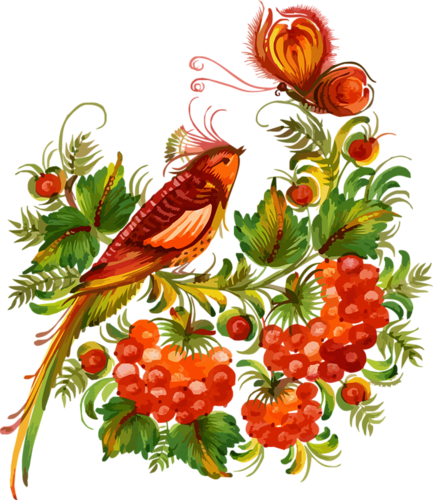 Рисунок 2.5. Модель педагогічної системи з патріотичного виховання дітей дошкільного віку (за О. Рєзнік)Велику увагу приділено оформленню у груповому приміщенні куточку патріотичного виховання із розміщеними зразками символів і оберегів, народних іграшок, національного одягу, посуду, інших виробів народних майстрів, народних музичних інструментів, збірників літературного фольклору тощо. Наповнення і художнє оздоблення такого осередку є більш мобільним порівняно з іншими, а тому періодично переглядається згідно з сезонами і частково змінюється  відповідно до тематичного планування роботи з патріотичного виховання.Під час облаштування освітнього середовища:-  оформлено український  куточок національної та народної символіки де розміщено герб та прапор України, українські вишиванки, вироби декоративно-ужиткового мистецтва тощо;-  зібрано бібліотеку українського фольклору: українські народні прикмети, прислів’я, легенди, народні ігри, тощо;-  підібрано відеотеку українських народних пісень;-  розроблено дидактичні ігри на закріплення знань календарної обрядності, народних традицій;-  підібрано демонстраційний матеріал, ілюстрації, світлини, плакати відповідно до народних традицій;-  розроблено теку дидактичних атрибутів для різних календарних свят, розваг.Педагогічна система освітньої діяльності з дітьми старшого дошкільного віку з вирішення завдань патріотичного спрямування включає заняття за різними освітніми лініями БКДО, свята і розваги, дидактичні ігри, читання художньої літератури, легенд, казок, віршів, вивчення прислів’я та приказок, відгадування загадок тощо. Збагачення дошкільників певними знаннями про традиції і культуру українського народу здійснюється на заняттях із розвитку мови та ознайомлення з навколишнім. Для успішного засвоєння дітьми знань розроблено систему занять та зміст і кількість пізнавального матеріалу. З метою свідомого оволодіння дітьми знаннями, розвитку їхнього вміння усвідомлювати, узагальнювати, установлювати залежність між явищами і подіями, дотримано принципу послідовності, поступовості ускладнення матеріалу. Це сприяло правильному сприйманню дітьми навколишньої дійсності, усвідомленню деяких соціальних явищ і подій, формуванню патріотичних почуттів. Неодмінною умовою свідомого й успішного засвоєння пізнавального матеріалу у процесі формування уявлень і початкових патріотичних почуттів є опора на власний досвід дітей, тому ознайомлення з народними традиціями пов’язано з їх життєвою основою, різноманітним чуттєвим сприйманням образів. Це сприяло встановленню звʼязків між знайомими уявленнями про конкретні явища і події навколишнього світу та усвідомленням нових уявлень і понять.Для дидактичного забезпечення занять із народознавства розроблено наочний матеріал: оформлено осередок державної та народної символіки, з оберегами, ляльками в національному одязі, зразками декоративно-ужиткового мистецтва. Наочні посібники підібрано з урахуванням варіативності їх використання на заняттях, в якості атрибутів до театралізації, ігор, дозвілля. На заняттях значну увагу приділено народним символам та національній символіці, що розвивалися упродовж століть, серед них: український віночок, рушник, вишиванка, верба, калина, барвінок тощо. Поглиблено та розширено знання дітей про український національний одяг: жіночий (сорочка-вишиванка, спідниця, плахта, фартух, пояс, камізелька, вінок зі стрічками, намисто, хустка), чоловічий (штани-шаровари, сорочка, пояс (пасок), жупан, сюртук, шапка, бриль). Під час ознайомлення діти вчились називати предмети одягу, впізнавати їх за описом, приміряти дитячий національний одяг. Порівняння сучасного одягу українців з колишнім дозволив дітям відзначити різницю: він яскравіший, пошитий з різних тканин (лляних, бавовняних, шовкових), розкішний, модний, його багато у кожної сучасної людини тощо. На заняттях відбувалось ознайомлення дітей з народним мистецтвом, з побутовими традиціями українського народу. Найбільш поширеним мистецтвом в Україні є вишиванка. За народними традиціями рушник передавали як оберіг з роду в рід, із покоління в покоління. Без нього не обходиться жодне сімейне свято. Найбільше обрядових сюжетів, пов’язаних з рушниками, зберіглося у весільному церемоніалі. Рушники подавали і брали на сватанні, ним пов’язували молодих на заручинах, на рушничок ставали, коли брали шлюб, одружувались. Важко уявити і сучасну, і колишню хату в Україні без рушників. «Дім без рушників, як сім я без дітей» – говорить народне прислів’я. Їх вишивають для прикрашення оселі, для домашнього затишку, для душі. І не випадково рушники розміщують над вікнами і дверима, на покуті – це обереги. Кожна жінка вкладає в неї частину своєї душі. Під час занять діти долучаються до мистецтва вишивки як традиції українського народу і дізнаються про рушник-оберег. Облаштований національний куточок в експериментальній групі дозволяє розглянути, торкнутися цього українського дива, порівняти і розпізнати рушники за вишивкою візерунків на них (рушник-грайлик для хлопчиків, рушник- росяничка для дівчаток), знайти у вишиванках кольори-символи, дізнатися про них (червоний – колір калини, яку люблять і шанують на Україні, колір любові, квітів; чорний – колір землі-годувальниці, журби; голубий – колір чистого і безхмарного неба; зелений – колір трави, спокою; жовтий – колір колосся, сонця, достатку).Під час знайомства з віночком-оберегом діти впізнавали і розпізнавали у віночку різні квіти (барвінок, незабудка, чорнобривці, мак та інші), описували їх. Дітям пропонувалось сплести віночок для ігор, забав, наспівуючи народні пісеньки «Плету, плету віночок», «Піду у садочок, там сплету віночок» та інші.Видатні традиції українського народу, відомі у світі, містить українська кухня. На заняттях діти ознайомлюються з національними продуктами харчування українців, стравами, що побутують в Україні (борщ, каша, вареники, галушки, пампушки, гречаники тощо). Діти вчаться називати їх, дізнаються про рецепти виготовлення під час заняття, на якому перетворюються на кухарів і готують разом із вихователем українську страву. В процесі занять кулінарного циклу в дітей виховується шанобливе ставлення до хліба. Дуже емоційно, радісно та натхненно проходило заняття «Українські страви» з майстер-класом із ліплення вареників. Дошкільнята отримали позитивні емоції, корисні навички та з гордістю пригощали власноручно зліпленими і приготовленими варениками своїх батьків.Педагогічна система містить дидактичні ігри і складається з 16 ігрових вправ та ігор для дітей старшого дошкільного віку, які допомагають розширити знання про державні символи України, формувати почуття приналежності до свого народу (дидактична гра «Державні символи»); допомагають зрозуміти поняття «Батьківщина», розкрити його загальну сутність, виховувати любов до рідної землі (дидактична гра «Найдорожче»); закріплювати назви предметів українського національного вбрання, їхні різновиди та призначення; виховувати інтереси до національної культурної спадщини свого народу (дидактична гра «Одягни українку та українця») тощо.Ефективною формою патріотичного виховання в закладі дошкільної освіти є проведення вечорниць в українському стилі, в яких діти інсценують різноманітні народні обряди, співають народні пісні, виконують традиційні таночки, грають у дитячі народні ігри тощо. Свята і розваги за народними традиціями є своєрідною формою спілкування дітей із прадавніми звичаями і сприяють засвоєнню важливих культурних цінностей, що споконвіку передавалися від пращурів. Саме тому суттєвою складовою освітньої діяльності з дітьми старшого дошкільного віку в педагогічній системі є свята і розваги (додаток Г). На святах і розвагах було висвітлено яскраві музичні сторінки української історії через пісні, таночки, розігрування різноманітних побутових сценок для усвідомлення дітьми таких складних абстрактних понять як патріотизм, духовність, самоідентичність. Патріотичне виховання вбирає в себе високу внутрішню культуру, шанобливе ставлення до пам’яток історії, любов до ближнього, гідність, вихованість, ввічливість, відкритість, чесність і решту чеснот, якими завжди славився український народ. Важливим напрямом патріотичного виховання є вивчення культури, побуту, звичаїв рідного народу, що в результаті запровадження проєктної діяльності дозволяє досягти високих результатів. Так, проєкт «Люби і знай свій рідний край» сприяв ознайомленню дошкільнят із культурними і матеріальними цінностями родини і українського народу, встановленню зв’язку з минулими і майбутніми поколіннями, інтересу до родинних і народних традицій. Підсумком проєкту стало свято «Ми діти твої Україно», спрямоване на закріплення уявлень про народні традиції, звичаї та обряди, прагнення до виявлення особистісно-ціннісного ставлення до народних традицій, емоційно-ціннісного ставлення до народних свят, здатності до емоційного відгуку й естетичних переживань. Діти дізналися чимало цікавого про рідній край, рідне місто, його історію, традиції. Із задоволенням слухали легенди про історичне минуле нашого краю, розігрували ролі у театралізованому дійстві, співали народніх пісень і грали в народні ігри.Календарні традиції, звичаї та обряди українського народу пов’язані з природою рідного краю, природою самої людини, трудовою діяльністю народу в різні пори року, поглиблюють емоційні зв’язки з життям, працею, красою рідного краю, відображають українську дійсність, національний характер народу, його самобутність, культурно історичний шлях. Відповідно до календарної сезонності в експериментальній групі було проведено народні свята: взимку – на Андрія «Андріївські вечорниці», «Калита» свято «Святого Миколая», «Різдвяні свята», «Стрітення»; на весні – «Великодні свята» та різноманітні веснянки , гаївки; влітку – «Зелені свята», «Івана Купала»,  «Спаса»; восени «Свято Врожаю», «Покрови». Так, готуючись до свята Миколая діти ознайомилися з легендою про святого Миколая, який боронить людей від різного стихійного лиха. У цей день було проведено конкурс «Мій вірш для святого Миколая». Чекаючи Різдвяних свят, разом із дітьми вивчали колядки, щедрівки, засівалки, виготовляли Різдвяну зірку, костюм кози, велику торбу для міхоноші, ознайомилися з обрядом Багатої куті. Зранку на 14 січня «Різдвяний Вертеп» обійшов усі служби закладу дошкільної освіти, групи та засіяв господарів з побажанням здоров’я, добробуту, щастя та достатку. А господарі з радістю обдарували дітей гостинцями. Це театральне дійство має глибоке пізнавальне значення для дітей старшого дошкільного віку і впливає на когнітивний, емоційно-ціннісний і діяльнісний компоненти у вихованні патріотичних почуттів.Після зимового холоду люди особливо жадали приходу весни і щоб приблизити прихід весни, збиралися на вигонах, галявинах та влаштовували святки. В експериментальній групі «Веселка» було організовано підготовку до весни разом із дітьми: ознайомилися з такими весняними обрядами як «закопування горщика з кашею», щоб землю нагодувати, щоб новий врожай був багатий: «Ой новенький горщик, пшоняна каша, щоб щасливо нам жилось родинонька наша»; «закликання птахів» тощо. На теплого Олексія разом із дітьми випікали з тіста «жайворонків», адже, згідно з народною традицією наші діди-прадіди вірили, що випечені із тіста жайворонки допомагають у повсякденному житті, хліборобській справі. Діти залюбки пригощали печеними «жайворонками» працівників закладу та батьків. Головним весняним дійством  стали дозвілля «Прощання з зимою» або «Масляний тиждень», «Благослови мати весну зустрічати», під час яких діти співали веснянки, заклички весни: «Вийди, вийди сонечко», «Ой весно, весно».Спільна підготовка свята об’єднує, ріднить, звеселяє, поєднує, поглиблює почуття любові до минулого та сучасного країни. Весна – чудова пора року, саме на час оновлення природи припадає одне з найвеличніших і найдавніших свят – Великдень. Перед Великоднем святом діти ознайомились з народним мистецтвом писанкарства: звідки воно походить, чому розписують саме яйця, що означають елементи візерунків та інше. Діти дізнаються, що для наших пращурів писанка вважалась символом сонця, тепла, вічності. Традиція розмальовувати навесні яйця у слов’янських народів сягає епохи язичества. Писанки у слов’ян були пов’язані з комплексом весняної обрядовості. Назва писанки походить від слова писати, в розумінні прикрашати орнаментом.  Писанки розписували переважно жінки та дівчата, дуже рідко – хлопці і чоловіки. Так, наші пращури вірили, що писанка має магічну силу. А старі люди і сьогодні вважають писанку особливою святістю, яка приносить добро, щастя, достаток, захищає людину від усього злого. У давні часи писанку прикопували в полі, щоб краще «родило жито – пшениця і всяка пашниця», ввечері у відро з водою клали великоднє яєчко і вірили, що той, хто зранку вмиється цією водою, буде гарним, як весна. Заняття з малювання долучило дітей до декорувань писанок, діти ознайомилися з народною символікою, традицією розписування писанок як оберегу, виявили стійкий інтерес до декоративно-ужиткового мистецтва України, зосередженість, бажання вкласти частину своєї праці в українські традиції.Народні традиції українського народу легко входять у життя житини через народні ігри і виховують любов до рідної мови. Українська народна гра становить своєрідну школу етики і естетики, формує національну свідомість, завдяки грі формується поетичне мислення, любов до народного фольклору, стійкий інтерес до традицій та обрядів нашого народу, його культури та спадщини.  Наприклад розваги «Віночок народних ігор», долучив дітей до ігор «Печу, печу хлібчик», «Подоляночка», « Галя по садочку ходила», « Ой на горі жито» та інші. В повсякденній роботі та на заняттях з розвитку мовлення використання народних ігор сприяло вирішенню завдань із оволодіння рідною мовою з її барвистими відтінками. В педагогічній системі використано народні ігри: - сезонно-обрядові («Кривий танець», «Горішок», «Подоляночка»), які за традиціями проводились у давні часи у певні пори року, у дні календарних свят і супроводжувались обрядовими піснями та хороводами, деякі з них починались магічними звертаннями-закличками до сил природи, птахів;-  побутові народні ігри з відображенням праці українського народу –землеробства, тваринництва, ковальства, мисливства, рибальства («Гуси», «Нема пана вдома», «Коваль»);-  інсценівки різноманітних українських народних пісеньок («Занадився журавель», «Лінивий Гриць», «Загадала бабусенька») тощо.Важливим напрямом патріотичного виховання є прилучення до народознавства – вивчення культури, побуту, звичаїв рідного народу. Дошкільників ознайомлюють з культурними і матеріальними цінностями родини і народу, пояснюють зв’язок людини з минулими і майбутніми поколіннями, виховують розуміння смислу життя, інтерес до родинних і народних традицій. Значну роль у вихованні дітей відіграють народні традиції – досвід, звичаї, погляди, смаки, норми поведінки, що склалися історично і передаються з покоління в покоління (шанувати старших, піклуватися про дітей, відзначати пам’ятні дати тощо). З традиціями тісно пов’язані народні звичаї — усталені правила поведінки; те, що стало звичним, визнаним, необхідним; форма виявлення народної традиції (як вітатися, як ходити в гості). Прилучаючись до народознавства, діти поступово утверджуватимуться у думці, що кожен народ, у тому числі й український, має звичаї, які є спільними для всіх людей. Пізнаючи традиції, народну мудрість, народну творчість (пісні, казки, прислів’я, приказки, ігри, загадки тощо), розширюючи уявлення про народні промисли (вишивка, петриківський розпис, яворівська іграшка), вони поступово отримують більш-менш цілісне уявлення про втілену в художню і предметну творчість своєрідність українського народу (додаток Д). З цією метою розроблено систему музейної педагогіки. В експериментальній групі створено своєрідний міні музей, в експозиції якого представлені національні іграшки, рушники, посуд, костюми, вишивки, збірки українського фольклору. Включення музейної педагогіки в освітній простір збагачує розвивальне середовище групи. Міні-музей відкриває для дитини можливість першого проникнення в побут рідного народу, розширює можливості відкрити нову інформацію за допомогою гри. Водночас у дітей розширюються знання про характерні для рідного краю професії людей, про конкретних їх представників. При цьому вихователь повинен не стільки піклуватися про збагачення знань, скільки про їх творче засвоєння, розвиток почуттів дітей. У дошкільному віці діти залюбки беруть участь у народних святах і обрядах – «Осінній ярмарок», «Свято хліба», «Різдвяні посиденьки», «Свято Івана Купала», пізнаючи їх зміст, розвиваючи художні здібності, навички колективної взаємодії. Запроваджена педагогічна система довела, що успішне формування зачатків патріотичних почуттів у дошкільників можливе лише за умови їх активної взаємодії з довкіллям через гру, предметну діяльність, спілкування, працю, навчання. Отже, на формувальному етапі дослідження в експериментальній групі «Веселка» Комунального закладу дошкільної освіти (ясла-садок) № 355 Дніпровської міської ради Дніпропетровської області запроваджено педагогічну систему, спрямовану на патріотичне виховання дітей старшого дошкільного віку засобами народних традицій. Педагогічна система містить форми організованого ознайомлення з народними традиціями, звичаями, обрядами, іграми і творчого самовираження дітей під час різних видів художньої діяльності. Завдяки запровадженню педагогічної системи, діти експериментальної групи здобули: нові уявлення про українські народні традиції, звичаї, свята та обряди; виявили стійкий інтерес до культури рідного народу, здатність до емоційного відгуку й естетичних переживань, бажання бути активними учасниками народних традицій і суспільного життя, відтворювати особисто-ціннісне ставлення до художніми засобами.На наступному етапі педагогічного дослідження постає завдання перевірити ефективність запровадженої педагогічної системи у вирішенні завдань із патріотичного виховання дітей старшого дошкільного віку засобами народних традицій.2.3. Ефективність запровадженої педагогічної системи у вирішенні завдань із патріотичного виховання дітей старшого дошкільного віку засобами народних традицій Щоб переконатися в ефективності запровадженої нами в експериментальній групі педагогічної системи з патріотичного виховання дітей старшого дошкільного віку засобами народних традицій, нами було проведено контрольний зріз експерименту. Дослідження рівнів сформованості ціннісних орієнтацій за пізнавальним критерієм дозволило виявити значне підвищення кількості дітей старшого дошкільного віку, які виявляють стійкий інтерес до народних традицій; мають уявлення про народні традиції, звичаї та обряди українського народу, пов’язані зі святами; виявляють емоційне позитивне ставлення до народних традицій.Рисунок 2.6. Динаміка зміни рівнів патріотичної вихованості дітей старшого дошкільного віку за пізнавальним критеріємВизначені рівні патріотичної вихованості за пізнавальним критерієм на контрольному етапі становлять наступні показники: високий – 14%, середній – 70%, низький – 16% в КГ і високий – 35%, середній – 56%, низький – 9% в ЕГ (рис. 2.6.).Дослідження виявило, що кількість дітей з високим рівнем патріотичної вихованості в експериментальній групі зросла на 31%. При цьому кількість дітей із низьким рівнем зменшилась на 30%, із середнім – на 13%. У контрольній групі за цей період високий рівень підвищився лише на 9%, із середнім на 14%, а кількість дітей із низьким рівнем зменшилась лише на 23%.Отже, запровадження педагогічної системи з патріотичного виховання дітей старшого дошкільного віку засобами народних традицій сприяло підвищенню інтересу та позитивного ставлення в дітей до народних традицій, формуванню особистісно-ціннісного ставлення до традицій, звичаїв і свят українського народу.Перевірка рівнів патріотичної вихованості дітей старшого дошкільного віку за емоційно-ціннісним критерієм виявила: зростання показників виявлення емоційного ставлення до народних свят; здатності до емоційного відгуку й естетичних переживань, пов’язаних зі сприйняттям зображених народних свят у мистецьких творах; бажання розповідати і складати розповідь про зображене свято.Як показало дослідження, кількість дітей з високим рівнем в експериментальній групі зросла на 26%. Дошкільнята виявили емоційне ставлення до народних свят, емоційний відгук, естетичні переживання художнього образу народних свят у творах мистецтва. При цьому, слід зазначити, кількість дітей із низьким рівнем зменшилась на 26%, а з середнім залишилась на рівні 6% за рахунок збільшення показників високого рівня і зменшення показників низького рівня. У контрольній групі за цей період кількість дітей із високим рівнем зросла лише на 18%, із середнім – на 2%, а з низьким – зменшилась лише на 20% (рис. 2.7.).Рисунок 2.7. Динаміка зміни рівнів патріотичної вихованості дітей старшого дошкільного віку за емоційно-ціннісним критеріємПеревірка рівнів патріотичної вихованості дітей старшого дошкільного віку за діяльнісно-творчим критерієм виявила: здатність до відтворення уявлень і особистого ставлення до народних свят образотворчими засобами; самореалізації в художньо-продуктивній діяльності.Узагальнені результати за діяльнісно-творчим критерієм патріотичної вихованості дітей старшого дошкільного віку (контрольний етап дослідження) представлено в рисунку 2.8.Порівнюючи результати констатувального і контрольного етапів дослідження за діяльнісно-творчим критерієм ми дійшли висновку, що кількість дітей із високим рівнем в експериментальній групі зросла на 31%, тоді як у контрольній групі збільшення відбулось лише на 18%; дітей із середнім рівнем в експериментальній групі збільшилось на 8%, у контрольній – на 9%. При цьому кількісний показник експериментальної групи дітей із низьким рівнем зменшився на 39%, контрольної – на 27% (рис. 2.8.).Рисунок 2.8. Динаміка зміни рівнів патріотичної вихованості дітей старшого дошкільного віку за діяльнісно-творчим критеріємДля отримання узагальнених результатів за пізнавальним, емоційно-ціннісним, діяльнісно-творчим критеріями у визначенні рівнів патріотичної вихованості дітей старшого дошкільного віку засобами народних традицій нами було застосовано математичну формулу, за якою підраховувались дані констатувального експерименту:після чого здійснено порівняльний аналіз результатів, який засвідчив наявність позитивної динаміки у сформованості патріотичної вихованості дітей експериментальної групи.Таблиця 2.2.Рівні патріотичної вихованості (на початку і наприкінці експерименту)Примітка. ЕГ – експериментальна група; КГ – контрольна група.Аналіз отриманих даних свідчить, що в експериментальній групі на 3% збільшилась кількість дітей із середнім рівнем патріотичної вихованості, у контрольній групі – на 8%. При цьому значно зменшилась кількість дітей із низьким рівнем патріотичної вихованості: в експериментальній групі – на 32% (на початку експерименту – 39%, після закінчення – 7%). Втім, у контрольній групі зафіксовано незначне зменшення – на 23% (на початку експерименту – 40%, після закінчення – 17%). Рівні патріотичної вихованості представлено в таблиці 2.2. і рисунку 2.9.Рисунок 2.9. Динаміка зміни рівнів патріотичної вихованості: ЕГ – експериментальна група; КГ –  контрольна групаВисокий рівень на початку експерименту спостерігався у 4% дітей експериментальної групи, по його закінченні таких дітей збільшилось на 29%. У контрольній групі різниця між кількісними показниками з цього рівня складає всього 15%.Для отримання достовірних результатів експериментальної роботи було використано критерій Пірсона 2, який дозволяє порівнювати два емпіричні розподіли та з’ясувати, наскільки вони узгоджуються між собою [32]. Критерій Пірсона χ2 («хі-квадрат») обчислюється за формулою:,де - емпірична частота, — теоретична частота, що обчислюється як ,N(xi) — маргінали (підсумки) по X, N(yj) — пo Y,N — загальна кількість об’єктів,k — число рядків таблиці,l — число стовбців.	Величина  називається числом ступенів свободи кореляційної таблиці. Критичне значення критерію Пірсона χ02   ( f=2, р 0,05) дорівнює 5,99. Критичне значення критерію Пірсона χ02   ( f=2, р 0,01) дорівнює 9,21. Критичне значення критерію Пірсона χ02   ( f=2, р 0,001) дорівнює 13,82.Результати розрахунків стану ціннісних орієнтацій дітей старшого дошкільного віку контрольної та експериментальної груп до початку та після експерименту за критерієм Пірсона 2 наведено в таблиці 2.3., яка містить дані про достовірність відмінностей між відсотковими долями двох вибірок і дозволяє проаналізувати результати запровадженої системи в експериментальній групі, порівняти рівень патріотичної вихованості з показниками контрольної групи і зробити висновок про ефективність використання педагогічної системи з патріотичного виховання дітей старшого дошкільного віку засобами народних традицій відносно традиційного виховання.Таблиця 2.3.Патріотична вихованістьконтрольної та експериментальної груп до початку та після експерименту за критерієм Пірсона 2 Примітка. * – P≤ 0, 05; ** – P≤ 0,01; *** – P≤ 0,001Отже, на основі порівняння патріотичної вихованості дітей  контрольної та експериментальної груп до початку експерименту та після його завершення за пізнавальним, емоційно-ціннісним, діяльнісно-творчим критеріями постає висновок про ефективність запровадженої педагогічної системи. Це підтверджує гіпотезу нашого дослідження і означає, що частка дітей, яка підвищила свій рівень знань в КГ після експерименту не більша, ніж у КГ до експерименту. Таким чином, можна зробити висновок про те, що патріотична вихованість дітей КГ після експерименту і КГ до експерименту знаходяться на одному рівні. Таким чином, за критеріями Пірсона ми оцінили достовірність відмінностей між відсотковими долями двох вибірок, в яких зареєстрований ефект. Показник якісної успішності в експериментальній групі стосовно малорезультатного показника в контрольній групі дозволяє зробити висновок про більш високу ефективність використання запропонованої педагогічної системи стосовно традиційного навчання.Дослідження контрольного етапу експерименту засвідчило позитивну динаміку в дітей ЕГ патріотичної вихованості в результаті запровадження педагогічної системи з патріотичного виховання засобами народних традицій в групі «Веселка» Комунального закладу дошкільної освіти (ясла-садок) № 355 Дніпровської міської ради Дніпропетровської області. Кількісні дані контрольного етапу експерименту підтвердили переважання в дітей ЕГ високого рівнів патріотичної вихованості, якого досягли 33% дітей та 20% дітей у КГ. На середньому рівні перебували 60% дітей ЕГ та 63% – КГ. Низький рівень вихованості виявлено у 7% дітей ЕГ та 17% КГ. Результати дослідження підтвердили ефективність запровадження педагогічної системи з патріотичного виховання дітей старшого дошкільного віку засобами народних традицій.Якісний аналіз контрольного етапу дозволив зафіксувати прояви в дітей: стійкого інтересу до народних традицій; сформовані уявлення про народні традиції, звичаї та обряди; прагнення до виявлення особистісно-ціннісного ставлення до народних традицій; емоційне ставлення до народних свят; здатність до емоційного відгуку й естетичних переживань, пов’язаних зі сприйняттям народних свят; бажання розповідати і складати розповідь про свято; здатність до відтворення уявлень і особистого ставлення до народних свят образотворчими засобами; самореалізації в художньо-продуктивній діяльності.Отже, експериментальне дослідження із запровадження педагогічної системи доводить ефективність проведеної роботи з патріотичного виховання дітей старшого дошкільного віку засобами народних традицій в експериментальній групі. Таким чином, експериментальне дослідження патріотичного виховання дітей старшого дошкільного віку засобами народних традицій на констатувальному етапі було спрямовано на розроблення критеріїв, показників і рівнів патріотичної вихованості дітей старшого дошкільного віку згідно з їхньою компонентною структурою. Критеріями та показниками визначено: пізнавальний критерій (інтерес до народних традицій; уявлення про народні традиції, звичаї та обряди; прагнення до виявлення особистісно-ціннісного ставлення до народних традицій); емоційно-ціннісний критерій (емоційне ставлення до народних свят; здатність до емоційного відгуку й естетичних переживань, пов’язаних зі сприйняттям зображених народних свят у мистецьких творах; бажання розповідати і складати розповідь про зображене свято); діяльнісно-творчий критерій (здатність до відтворення уявлень і особистого ставлення до народних свят образотворчими засобами; самореалізація в художньо-продуктивній діяльності). Рівнями патріотичної вихованості дітей старшого дошкільного віку визначено: високий, середній і низький. Дослідження стану патріотичного виховання дітей групи «Теремок» (КГ) і групи «Веселка» (ЕГ) Комунального закладу дошкільної освіти (ясла-садок) №355 Дніпровської міської ради Дніпропетровської області виявило низькі показники високого рівня (4%) в ЕГ і (5%) в КГ, і високу кількість дітей з низьким рівнем (39%) ЕГ та (40%) КГ, що, на наш погляд, пояснюється недостатньою ефективністю освітнього процесу і необхідністю запровадження педагогічної системи з патріотичного виховання дітей старшого дошкільного віку засобами народних традицій.На формувальному етапі дослідження в експериментальній групі «Веселка» Комунального закладу дошкільної освіти (ясла-садок) № 355 Дніпровської міської ради Дніпропетровської області запроваджено педагогічну систему, спрямовану на патріотичне виховання дітей старшого дошкільного віку засобами народних традицій. Педагогічна система містить форми організованого ознайомлення з народними традиціями, звичаями, обрядами, іграми і творчого самовираження дітей під час різних видів художньої діяльності. Завдяки запровадженню педагогічної системи, діти експериментальної групи отримали: нові уявлення про українські народні традиції, звичаї, свята та обряди; виявили стійкий інтерес до культури рідного народу, здатність до емоційного відгуку й естетичних переживань, бажання бути активними учасниками народних традицій і суспільного життя, відтворювати особисто-ціннісне ставлення до художніми засобами.Дослідження контрольного етапу експерименту засвідчило позитивну динаміку в дітей ЕГ патріотичної вихованості в результаті запровадження педагогічної системи з патріотичного виховання засобами народних традицій в групі «Веселка» Комунального закладу дошкільної освіти (ясла-садок) № 355 Дніпровської міської ради Дніпропетровської області. Кількісні дані контрольного етапу експерименту підтвердили переважання в дітей ЕГ високого рівнів патріотичної вихованості, якого досягли 33% дітей та 20% дітей у КГ. На середньому рівні перебували 60% дітей ЕГ та 63% – КГ. Низький рівень вихованості виявлено у 7% дітей ЕГ та 17% КГ. Результати дослідження підтвердили ефективність запровадження педагогічної системи з патріотичного виховання дітей старшого дошкільного віку засобами народних традицій.Якісний аналіз контрольного етапу дозволив зафіксувати прояви в дітей: стійкого інтересу до культури українського народу; сформовані уявлення про народні традиції, звичаї та обряди; прагнення до виявлення особистісно-ціннісного ставлення до народних традицій; здатність до емоційного відгуку й естетичних переживань; бажання розповідати і складати розповідь про свято; здатність до відтворення набутих уявлень і особистого ставлення до українських традицій образотворчими засобами; самореалізації в художньо-продуктивній діяльності.Таким чином, можна зробити висновок, що експериментальне дослідження підтверджує ефективність запровадження педагогічної системи патріотичного виховання дітей дошкільного віку засобами народних традицій.ВИСНОВКИУ кваліфікаційній роботі здійснено теоретичне узагальнення та вирішення проблеми патріотичного виховання дітей старшого дошкільного віку засобами народних традицій. Результати теоретичного та експериментального дослідження засвідчили досягнення мети, вирішення поставлених завдань і стали підставою для формулювання наступних висновків: 1.  Поняття патріотизму розглядається як цілісна система життєтворчої позиції людини, що проявляється через: любов і повагу до своєї землі; прийняття та примноження історичної, релігійної та культурної спадщини свого народу за умови збереження поваги до інших народів; активну життєву позицію особистості щодо акумулювання й примноження народних здобутків для наступних поколінь. Патріотичне виховання трактується в сучасних наукових джерелах як цілеспрямований вплив на особистість, що призводить до виникнення в неї патріотичної свідомості, патріотичного відношення і поведінки, які проявляються через усвідомлення свого суспільного значення і визнання її з боку суспільства.2. З’ясовано, що вікові характеристики старших дошкільників вважаються сприятливими для формування патріотичних почуттів і закладають основи патріотичного виховання, які впливають на становлення характеру і особистості в цілому. Визначено особливості патріотичного виховання в дошкільників, сутність якого розглядається в сучасній дошкільній педагогіці як цілеспрямована, систематична взаємодія учасників освітнього процесу з метою формування у вихованців: патріотичних почуттів, емоційно-ціннісного ставлення до найближчого оточення; збагачення уявлень про свій рід, рідну домівку, вулицю, селище або місто, історичні і культурні надбання рідного народу; мотивації на участь у практичних справах, що реалізуються у відповідних вчинках та виявляється в практичних діях у таких провідних видах дитячої діяльності як гра та художня творчість.3. Визначено народні традиції як культурну спадщину народу, що передається від покоління до покоління, впливає на емоційну, пізнавальну, мотиваційно-діяльнісну сфери, духовний розвиток дитини і є чинником формування: уявлень про етнічну культуру; емоційно-ціннісного ставлення до свого роду, рідної домівки, вулиці, селища або міста, історичних і культурних надбань рідного народу; духовно-творчих можливостей та їхньої реалізації в різних видах життєдіяльності.Аналіз наукового доробку вчених із проблеми впливу народних традицій на особистість дитини дозволив уточнити поняття патріотичного виховання дітей старшого дошкільного віку засобами народних традицій і трактувати його як організований процес, спрямований на передавання і засвоєння культурно-історичного досвіду українського народу, формування в дітей почуттєво-ціннісного ставлення до родини, рідного краю, Батьківщини, усвідомлення власної приналежності до української нації, активізацію їхніх патріотичних учинків і дій в провідних видах дитячої діяльності.4. На констатувальному етапі експериментального дослідження розроблено критерії, показники і рівні патріотичної вихованості дітей старшого дошкільного віку згідно з їхньою компонентною структурою. Критеріями та показниками визначено: пізнавальний критерій (інтерес до народних традицій; уявлення про народні традиції, звичаї та обряди; прагнення до виявлення особистісно-ціннісного ставлення до народних традицій); емоційно-ціннісний критерій (емоційне ставлення до народних свят; здатність до емоційного відгуку й естетичних переживань, пов’язаних зі сприйняттям зображених народних свят у мистецьких творах; бажання розповідати і складати розповідь про зображене свято); діяльнісно-творчий критерій (здатність до відтворення уявлень і особистого ставлення до народних свят образотворчими засобами; самореалізація в художньо-продуктивній діяльності). Рівнями патріотичної вихованості дітей старшого дошкільного віку визначено: високий, середній і низький. Визначені критерії, показники та рівні патріотичної вихованості дітей старшого дошкільного віку дозволили дослідити стан патріотичного виховання дітей групи «Теремок» (КГ) і групи «Веселка» (ЕГ) Комунального закладу дошкільної освіти (ясла-садок) № 355 Дніпровської міської ради Дніпропетровської області, який показав низькі показники високого рівня (4%) в ЕГ і (5%) в КГ, і високу кількість дітей з низьким рівнем (39%) ЕГ та (40%) КГ, що, на наш погляд, пояснюється недостатньою ефективністю освітнього процесу і необхідністю запровадження педагогічної системи з патріотичного виховання дітей старшого дошкільного віку засобами народних традицій.5. Розроблено та обґрунтовано педагогічну систему, спрямовану на патріотичне виховання дітей старшого дошкільного віку засобами народних традицій і запроваджено в експериментальній групі «Веселка» Комунального закладу дошкільної освіти (ясла-садок) № 355 Дніпровської міської ради Дніпропетровської області. Педагогічна система містить форми організованого ознайомлення дітей з народними традиціями, звичаями, обрядами, іграми і творчого самовираження під час різних видів художньої діяльності. Завдяки запровадженню педагогічної системи, діти експериментальної групи здобули: нові уявлення про українські народні традиції, звичаї, свята та обряди; виявили стійкий інтерес до культури рідного народу, здатність до емоційного відгуку й естетичних переживань, бажання бути активними учасниками народних традицій і суспільного життя, відтворювати особисто-ціннісне ставлення до художніми засобами.6. Дослідження контрольного етапу експерименту засвідчило позитивну динаміку в дітей ЕГ патріотичної вихованості в результаті запровадження педагогічної системи з патріотичного виховання засобами народних традицій в групі «Веселка» Комунального закладу дошкільної освіти (ясла-садок) № 355 Дніпровської міської ради Дніпропетровської області. Кількісні дані контрольного етапу експерименту підтвердили переважання в дітей ЕГ високого рівнів патріотичної вихованості, якого досягли 33% дітей та 20% дітей у КГ. На середньому рівні перебували 60% дітей ЕГ та 63% – КГ. Низький рівень вихованості виявлено у 7% дітей ЕГ та 17% КГ. Результати дослідження підтвердили ефективність запровадження педагогічної системи з патріотичного виховання дітей старшого дошкільного віку засобами народних традицій.Якісний аналіз контрольного етапу дозволив зафіксувати прояви в дітей: стійкого інтересу до культури українського народу; сформовані уявлення про народні традиції, звичаї та обряди; прагнення до виявлення особистісно-ціннісного ставлення до народних традицій; здатність до емоційного відгуку й естетичних переживань; бажання розповідати і складати розповідь про свято; здатність до відтворення набутих уявлень і особистого ставлення до українських традицій образотворчими засобами; самореалізації в художньо-продуктивній діяльності.Таким чином, можна зробити висновок, що експериментальне дослідження підтверджує ефективність запровадження педагогічної системи патріотичного виховання дітей дошкільного віку засобами народних традицій.СПИСОК ВИКОРИСТАНИХ ДЖЕРЕЛАрістотель. Політика / пер. з давньогрец. О. Кислюк. Київ : Основи, 2000. 239 с.Артемова Л. В. Історія педагогіки України: підручник для студентів вищих педагогічних навчальних закладів. Київ : Либідь, 2006. 424 с.Базовий компонент дошкільної освіти: Наказ Міністерства освіти і науки України від 12.01.2021 № 33. URL: https://mon.gov.ua/ua/npa/pro-zatverdzhennya-bazovogo-komponenta-doshkilnoyi-osviti-derzhavnogo-standartu-doshkilnoyi-osviti-nova-redakciya (дата звернення: 23.09.21).Бех І. Виховання особистості у двох книгах. Книга друга: Особистісно орієнтований підхід: науково-практичні засади. Київ : Либідь. 2003. 198 с.Бех І. Виховуємо патріотизм як почуття. Вихователь-методист дошкільного закладу. 2016. № 6. С  4-8.Бех І. Д. Ідентифікація у вихованні та розвитку особистості. Педагогіка і психологія. 2013.  № 4. С. 42-49.Бех. І. Патріотизм: сучасні ознаки та орієнтири виховання. Рідна школа. 2015. № 1-2. С. 3-6.Бех І. Д. Цінності як ядро особистості. Цінності освіти і виховання : науково-методичний збірник / за заг. ред. О. В. Сухомлинської. Київ : 1997. С. 8-11.Біла І. М. Психологія дитячої творчості. Київ : Фенікс, 2014. 137 с.Блудова Ю Формування художньо-естетичного смаку дітей молодшого шкільного віку засобами регіональної культурно-історичної спадщини: автореф. дис. … канд. пед. наук : 13.00.07. Луганськ, 2018. 23 с.Богуш А. М., Лисенко Н. В. Українське народознавство в дошкільному закладі : навч. посіб. Київ : Вища школа, 2002. 407 с.Бутківська Т. В. Проблема цінностей у соціалізації особистості. Цінності освіти і виховання : наук.-метод. зб. Київ : АПН України, 1997. С. 27–31.Ващенко Г. Виховний ідеал. Полтава : Полтавський вісник,1994. 161 с.Вікова психологія / Сергєєнкова О. П. та ін. Київ : Центр учбової літератури, 2012. 376 с.Вишневський О. Сучасне українське виховання. Педагогічні нариси. Львів : Львівський обласний науково-методичний інститут освіти; Львівське обласне педагогічне товариство ім. Г. Ващенка, 1996. 238с.Вишневський О. Теоретичні основи сучасної української педагогіки : навч. посіб. Київ : Знання, 2008. 566 с.Выготский Л. С. Мышление и речь. Собр. соч.: в 6-ти т. Т. 2. Москва : Педагогика, 1982. 321 с.Вікова і педагогічна психологія / О. В. Скрипченко, Л. В. Долинська, О. В. Огороднійчук та ін. Київ : Каравела, 2009. 400 с.Гавриш Н. Моя країна – Україна.  Методична скарбничка вихователя. 2014. №7. С. 4-7.Газіна І. О. Формування в дошкільників першооснов національної самосвідомості (психолого-педагогічні особливості). Педагогіка. 2005. №1. С. 8-10.Галахер К. Демократичні цінності в навчанні і вихованні. Цінності освіти і виховання : наук.-метод. зб. Київ : [б.в.], 1997. С. 154-158.Гегель Г. Философия права. Москва: Мысль, 1990. 524 с.Гончаренко С. У. Український педагогічний словник. Київ : Либідь, 1997. 374 с.Грицик Л. Виховання дітей на традиціях рідного народу. Молодь і ринок. 2011. № 12. С. 137-141.Дитина у сучасному соціопросторі : навчальний посібник / Т. О. Піроженко, С. О. Ладивір, К. В. Карасьова; за ред. Т. О. Піроженко. Київ-Кіровоград : Імекс-ЛТД, 2014. 272 с.Дуткевич Т. В. Дитяча психологія. Київ : Центр учбової літератури, 2012. 424 с.Енциклопедія державного управління : у 8-ми томах. Т. 3 / наук.-ред. колегія : Ю. В. Ковбасюк та ін. Київ : НАДУ, 2011. 788 с.Енциклопедія політичної думки. Київ : Дух і Літера, 2000. 472 с.Жаровська О. П. Патріотичне виховання студентів в освітньо- виховному середовищі педагогічного університету: дисерт. … канд. пед. н.: 13.00.07. Вінниця, 2015. 285 с.Калуська Л. В. Народні ремесла у дитячому садку. Бібліотека вихователя дитячого садка. 2015. №8. 63-64 с.Качур Л. М. Патріотичне виховання молодших школярів засобами художнього краєзнавства : автореф. дис. ... канд. пед. наук : 13.00.07. Ін-т проблем вих-ня АПН України. Київ, 2010. 20 с.Кендалл М., Стьюарт А. Статистические выводы и связи. Москва : Наука, 1973. 145 с.Кершенштейнер Г. Развитие художественного творчестива ребенка. Москва : Тип. т-ва И.Д. Сытина,1914. 92 с.Кисіль Н. В. Школа маленьких патріотів. Проект освітньої роботи з дітьми старшого дошкільного віку. Харків : Вид. група «Основа», 2016. 221 с.Коберник Л. О. Роль та місце ціннісних орієнтацій у формуванні особистості. Науковопрактичний журнал південного наукового центру АПН України, 2008. № 4-5. С. 28-33.Колискова в житті дитини URL:  http://dnz37.klasna.com/uk/site/koli skovav-zhittiditini.html\ (дата звернення: 12.11.21).Кольцова В. А., Соснин В. А. Социально-психологические проблемы патриотизма и особенности его воспитания в современном обществе. Психологический журнал. 2005. №4. С. 89-98.Концепція національно-патріотичного виховання дітей та молоді. URL: https://osvita.ua/legislation/Ser_osv/47154 (дата звернення: 29.10.21)Костюк Г. С. Вікова психологія. Київ : Рад. школа, 1976. 272 с.Кравченко Г. Ю. Метод проектів у розвитку якості дошкільної освіти. Харків : Вид-во «Ранок», 2016. 176 с.Кривоніс М. Л. Патріотичне виховання в ДНЗ. Харків : Вид-во «Ранок», 2016. 192 с.Кулішенко Л. А. Проблеми національного виховання у засобах масової інформації : навч. посібн. Суми : СумДУ, 2007. 173 с.Кушнір К.В., Розпутана Ю.Г. Формування ціннісних орієнтацій школярів засобами музичного мистецтва. Молодий вчений. Педагогічні науки. 2018. № 8 (60). С. 324-327.Лисенко Н. В. Етнопедагогіка дитинства : навч.-метод. посібн. Київ : Видавничий Дім «Слово», 2011. 720 с.Миронов А. В. Идея патриотизма в греческой философии. URL : https://cyberleninka.ru/article/n/ideya-patriotizma-v-grecheskoy-filosofii.Миропольська Н. Виміри сформованості художньої культури школярів. Мистецтво та освіта. 2001. С. 20-23.Новий тлумачний словник української мови у трьох томах. Т 1. / укладачі: В. Яременко, О. Сліпушко. Київ  : Аконіт, 2008. 926 с.Олексюк О., Заволока С. Формування любові до рідного міста у дітей старшого дошкільного віку. Науковий вісник МНУ імені В.О. Сухомлинського. Педагогічні науки. 2017. № 4 (59). С. 380-385.Павелків Р. В. Психодіагностичний інструментарій в умовах дошкільного закладу: навч. посіб. Київ : «Центр учбової л-ри», 2013. 163 с.Пачковський Ю. Ф., Бліхар М. П. До проблеми духовних цінностей у соціологічному дискурсі. Вісник Львівського університету. Серія соціологічна. 2017. Вип. 11. С. 54-68.Педагогічні інновації: ідеї, реалії, перспективи : зб. наук. пр. / редкол.: Л. І. Даниленко. Київ : Логос, 2000. 245 с.Педагогічний словник / за ред. М. Д. Ярмаченка. Київ : Пед. думка, 2001. 516 с.Платон. Держава / пер. з давньогрец. Д. Коваль. Київ : Основи, 2000. 355 с.Повчання Володимира Мономаха. Юридична енциклопедія : в 6-ти томах. Т. 4 / ред. кол. Ю. С. Шемшученко та ін. Київ : Укр. енцикл. ім. М. П. Бажана, 2002. 720 с.Поліщук В. М. Вікова та педагогічна психологія. Суми : Університетська книга, 2010. 352 с.Поніманська Т. І. Дошкільна педагогіка. Київ : Академвидав, 2006. 456 с.Про дошкільну освіту : Закон України від 11.07.2001 № 2628-III URL: https://zakon.rada.gov.ua/laws/show/2628-14#Text (дата звернення 01.11.2021).Про Національну стратегію розвитку освіти в Україні на період до 2021 року : Указ Президента України від 25.06.2013 № 344/2013 URL: https://zakon.rada.gov.ua/laws/show/344/2013#Text  (дата звернення 01.11.2021).Про організацію національно-патріотичного виховання у дошкільних навчальних закладах : Інструктивно-методичні рекомендації (додаток до листа МОН від 25 липня 2016 р. №1/9-396). Вихователь-методист дошкільного закладу. 2016. № 8. С. 52-57.Про освіту : Закон України  від 05.09.2017.2020 № 2145-VIII. Дата оновлення 24.06.2020 URL: https://zakon.rada.gov.ua/laws/show/2145-19#Text (дата звернення 15.11.2021).Про Стратегію національно-патріотичного виховання : Указ Президента України від 18 травня 2019 року № 286/2019 URL: https://zakon.rada.gov.ua/laws/show/286/2019#Text (дата звернення 01.11.2021)Русова С. Ф. Вибрані педагогічні твори: у двох книгах. Кн. 2. Київ : Либідь, 1997. 320 с.Словник української мови : в 11 томах. Т.6. / І. К. Білодід та ін. Київ : Наукова думка, 1975. С. 97.Словник української мови / керівник В. В. Німчук та ін.; Ін-т укр. мови НАН України, Всеукр. т-во «Просвіта» ім. Т. Шевченка. Київ : Просвіта, 2012. 1320 с.Слово о полку Игореве. 800 лет : сборник. Москва : Советский писатель, 1986. 576 с.Снопко Н. М. Психологические механизмы и педагогические основы патриотического воспитания в системе профессионального образования: автореф. …докт. пед. наук. Москва, 2007. 34 с.Стаєнко О. Традиції рідного краю як засіб громадянського виховання дітей старшого дошкільного віку. Психолого-педагогічні проблеми сільської школи. 2013. Випуск 47. С. 283-288Стьопіна О. Г. Виховання патріотизму у студентської молоді засобами мистецтва: автореф. …канд. пед. наук. Луганськ, 2007. 23 с.Сухомлинський В. О. Вибрані твори: в 5-ти томах Т. 2. Київ : Радянська школа, 1976. 670 с.Сухомлинський В. О. Вибрані твори: у 5-ти томах. Т. 3. Київ : Радянська школа, 1976. 654 с.Сухомлинський В. О. Вибрані твори: у 5-ти томах. Т. 5. Київ : Радянська школа, 1977. 639 с.Сухомлинський В. А. Сердце отдаю детям. Рождение гражданина. Письмо к сыну. Киев : Радянська школа, 1985. 557 сСухомлинський В. А. Избранные педагогические сочинения: в 3-х томах. Т.1.  Москва : Педагогика, 1979. 450 с.Тесленко С. О. Національно-патріотичне виховання дітей старшого дошкільного віку засобами художньо-мовленнєвої діяльності: дис. … канд. пед. наук: 13.00.08. Миколаїв, 2021. 303 с.Туженкова Ю. Духовно-моральне виховання дошкільників. Вихователь-методист дошкільного закладу. 2016. № 9. С. 31-36.Україна – моя Батьківщина: парц. програма нац.-патр. вих. дітей дошк. віку / О. М. Каплуновська, І. І. Кичата, Ю. М. Палець; за наук. ред. О. Д. Рейпольської. Тернопіль : Мандрівець, 2016. 72 с.Українська радянська енциклопедія : в 12-ти томах. Т. 8 / М. П. Бажан та ін. Київ : Голов. ред. УРЕ, 1982. 527 с.Ушакова І. М. Вікова психологія: курс лекцій. Харків : НУЦЗУ, 2016. 123 с.Ушинский К. Д. Избранные педагогические сочинения: в 3-х  томах. Т.2.  Москва : Педагогика, 1979. 657 с.Ушинський К. Питання про народні школи. Вибрані педагогічні твори: у 2- х томах Т. 1. Київ : Радянська школа, 1982. 405 с.Ушинский К. Д. Родное слово. Книга для учащихся. Педагогические сочинения: в 6-ти т. Т.2. Москва: Педагогика, 1988. 388 с.Філософський енциклопедичний словник / за ред. В. Шинкарука. Київ : Абрис, 2002. 742 с.Философский энциклопедический словарь / ред. Л. Ф. Ильичев, П. Н. Федосеев. Москва : Сов.Энциклопедия, 1983. 840 с.Фролова А. Доторкнутися до витоків культури предків. Дошкільне виховання. 2015. № 5. С. 127-128.Ціннісні орієнтації дитини у дорослому світі : навч.- метод. посібник / Т. О. Піроженко, Л. І. Соловйова та ін. Київ : Видавничий Дім «Слово», 2016.  248  с.Харламов И. Ф. Педагогика. Москва : Гардарики, 1999. 143 с.Чепіль М. М., Загоруйко Л. Я., Тарновецька Н. Я. Виховання любові до рідного краю у дітей старшого дошкільного віку : навчально- метод. посіб. Дрогобич: Вид. відділ Дрогобицького ДПУ ім. Івана Франка, 2015. 224 с.Чорна К. Основні пріоритети виховання громадянина-патріота в умовах української державності. Проблеми українського національного виховання : зб. наук. пр. 2013. С. 63-73.Шкребтієнко Л. П. Виховання патріотичних почуттів у дітей старшорго дошкільного віку засобами художньої літератури : дис. … канд. пед. наук : 13.00.08. Одеса, 2019. 298 с.Шульга Л. М. Науково-теоретичні засади начатків патріотичного виховання дітей раннього віку: родинні стосунки. Неперервна освіта нового сторіччя: досягнення та перспективи: матер. VІ Міжн. наук.-пр.конф. (м.Запоріжжя, 12-18 травня 2020 р.) URL: https://drive.google.com/file/d/1 _rweWs2yzoCCvVQxPO3ylwTCDCNXUnaY/view (дата звернення 15.08.2021).Abbs P. A. Formal aesthetic for Teaching of the Arts //a is forAesthetic. London, 1989. P. 2-42.Cheetham G., Chivers G. Towards a holistic model of professional competence. Journal of European Industrial Training. 1996. Vol. 20(5). Р. 20-30.Encyclopedia of Philsophy. N. Y. P, 1967. 385 p. ДОДАТКИДодаток АБесіда за методикою С. Тесленко [74]Мета: з’ясувати рівень інтересу дітей до народних традицій, уявлень про народні традиції, звичаї та обряди українського народу, пов’язаними зі святкуванням свят зимового і весняного циклу, прагнень до виявлення особистісно-ціннісного ставлення до народних традицій.Матеріал: тло із зображенням пір року, сюжетні картинки, на яких зображені свята зимового (Святий Миколай, Різдво, свято Василя, Маланки, Водохреща), весняного (Стрітення, Великдень) циклу; картинки із зображенням атрибутів свят: Святий Миколай (митра, подарунки, солодощі, різочка), Різдво (різдвяна зірка, вертеп, різдвяні страви), свято Василя, Маланки (колядування, коза, подарунки, пшениця), Водохреща (водойма, вода), (Стрітення (жайворонки, стрітенська свічка), Великдень (писанка, пасха, пасхальний кошик).Процедура виконання: Гарбузик приніс ілюстрації зі святами, які відзначають в Україні, але вони переплутались, і загубились найголовніші речі, які пов’язані з цим святом. Допоможи Гарбузику пригадати назви свят, традиції їх святкування, і в яку пору року вони святкуються (дитина викладає ілюстрації на тло, яке символізує ту чи ту пору року, розповідає про свято).7-10 балів – дитина виявляє стійкий інтерес до народних традицій; має уявлення про народні традиції, звичаї та обряди українського народу, пов’язані зі святами; виявляє емоційне позитивне ставлення до народних традицій;4-6 балів – дитина виявляє частковий інтерес до народних традицій; має часткові уявлення про народні традиції, звичаї та обряди українського народу, пов’язані зі святами; виявляє ситуативно емоційне позитивне ставлення до народних традицій;0-3 бали – дитина не виявляє інтересу до народних традицій; не має уявлень про народні традиції, звичаї та обряди українського народу, пов’язані зі святами; не виявляє емоційно-позитивного ставлення до народних традицій.Кількість балів за когнітивним критерієм підраховувалася за такими параметрами: 0-3 – низький рівень; 4-6 – середній рівень; 7-10 – високий рівень. Додаток БМетодика емоційного зануренняМета: дослідити враження дітей від сприйняття творів українських сучасних художників,  рівень здатності до емоційного відгуку й естетичних переживань, пов’язаних зі сприйняттям зображених народних свят у мистецьких творах; бажання розповідати і вміння складати розповідь про зображене свято.Обладнання: репродукції картин Г. Галімової «Колядки», Л. Тафійчук «Писанкова Україна» (Диптих, права частина).Інструкція: «Розглянь твори образотворчого мистецтва художників і розкажи про власні враження від зображених свят».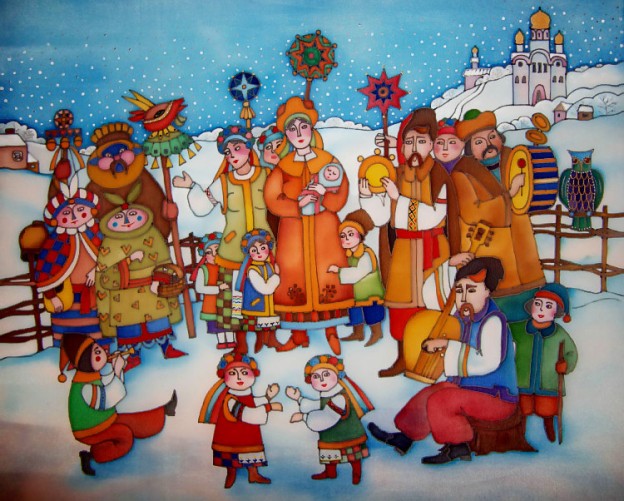 Г. Галімова. Колядки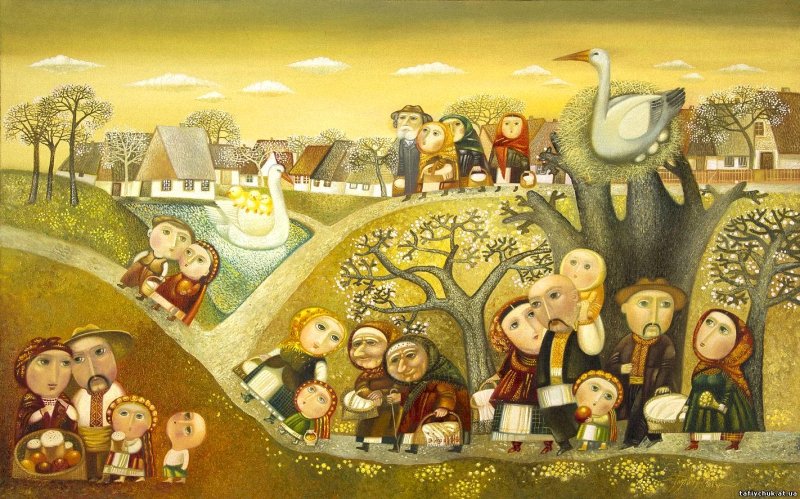 Л. Тафійчук. Писанкова Україна (Диптих, права частина).Інтерпретація результату:Низький рівень занурення: дитина не виявляє здатності до емоційного відгуку й естетичних переживань, пов’язаних зі сприйняттям зображених народних свят у мистецьких творах; не бажає розповідати про зображене свято, в змозі озвучити картину лише двома чи кількома не зв’язаними один з одним пропозиціями, в яких перераховані назви намальованих об’єктів.Середній рівень занурення: дитина виявляє частково здатність до емоційного відгуку й естетичних переживань, пов’язаних зі сприйняттям зображених народних свят у мистецьких творах; не може самостійно пояснити образний зміст, виконує завдання за допомогою додаткових питань вихователя, розповідь складена з 5–6 коротких описових пропозицій, що відображує реальних подій на картинці і власного досвіду.Високий рівень занурення: дитина яскраво виявляє здатність до емоційного відгуку й естетичних переживань, пов’язаних зі сприйняттям зображених народних свят у мистецьких творах; виявляє позитивне ставлення і бажання розповідати про зображене свято, складає досить зв’язну розповідь з 7–8 розгорнутих пропозицій, вносить у розповідь події з власного досвіду. Додаток ВМетодика «Намалюй і розкажи» (методика авт. Павелків Р. В. «Казкова країна» [49, с. 160]. модифікована для дітей старшого дошкільного віку для виявлення рівня патріотичного виховання засобами народних традицій)Мета: визначити рівень здатності до відтворення уявлень і особистого ставлення до народних свят образотворчими засобами, рівень самореалізації в художньо-продуктивній діяльності.Інструкція дитині: Намалюй улюблене народне свято, а потім за малюнком склади розповідь про намальований сюжет.Оцінювання результатів8-10 балів — дитина намалювала своє улюблене свято яскравими кольорами з промальовкою деталей, у розповіді виявила знання про народні традиції і позитивне ставлення до звичаїв українського народу.3-7 балів — дитина намалювала своє улюблене свято з незначною деталізацією, у розповіді частково виявила знання про народні традиції і позитивне ставлення до звичаїв українського народу.0-2 бали — дитина не відобразила в малюнку улюбленого свята, у розповіді не виявила знання про народні традиції, відсутнє позитивне ставлення до звичаїв українського народу.Висновки про рівень розвитку …..8-10 балів – високий3-7 балів — середній0-2 бали — низькийДодаток ГДидактичний матеріал до теми «Традиції та обряди українського народу»Додаток ДПРИСЛІВ’Я І ПРИКАЗКИНема в світі кращої, як своя країна! Кожному мила своя сторонаЗа рідний край – хоч помирайНуте, браття, або перемогу добути, або дома не бути! Де рідний край, там і рай, а де чужина – там домовина Рідна земля і в жмені милаЗа рідний край – життя віддайХто про країну дбає, той славу має. Той патріот, хто дбає за народ.Моя слава – Українська держава.Наша Україна як мак цвіте, зі славою завжди йде. Своя земля і в жмені мила.Рідна сторононька – мати, а чужа – мачуха.Виростай, дитино, й пам’ятай: Батьківщина – то найкращий край! Люби і знай свій рідний край.Людина без вітчизни — як соловей без пісні. Україна рідненька — як батько та ненька.Людина без Батьківщини як пташка без крил Без верби і калини нема УкраїниХто про країну дбає той славу має Той патріот, хто дбає за народ Моя слава – Українська державаНаша Україна як мак цвіте, зі славою завжди йде Хто за Батьківщину горою, той істинний герой Любиш Україну – посади калинуЛюдина без рідної землі, як соловей без гнізда Нема на світі другої України, немає другого Дніпра. Без відваги зазнаєш зневаги.За морем тепліше, та вдома миліше. Будь-кому мила своя країна.Вкраїна – мати, за неї треба головою стояти. На чужій стороні Вітчизна удвічі миліша.Жити – Вітчизні служити.ЄДИНА ЯК МАТИ, МОВА В КОЖНОГО ІЗ НАСПтицю пізнають по пірю, а людину – по мові Від теплого слова і лід розверзає.Красна мова знаходить добрі слова. Я про цибулю, а він про часник.Як горох розсипає.Будеш добрим слухачем, будеш добрим оповідачем. Красно говорить, а слухати нічого.Птицю пізнають по пірю, а людину – по мові.СТЕП ТА ВОЛЯ-КОЗАЦЬКА ДОЛЯНема волі, як на власному полі Нема гіршої долі, як життя без волі Степ та воля – козацька доляХліб та вода-то козацька їда. Козак без волі, як кінь на припоні. Хто любить піч, тому ворог СічЗРОСТАЙ РОДИННЕ ДЕРЕВЦЕЯкий дуб-такий тин, який батько-такий син. Який кущ-така калина, яка мати – така дитина.Шануй батька й неньку, буде тобі скрізь гладенько. Без сім’ї немає щастя на земліРозділПрізвище, ініціали та посада КонсультантаПідпис, датаПідпис, датаРозділПрізвище, ініціали та посада Консультантазавдання видавзавданняприйнявВступБайєр О.М.02.10.20 р.02.10.20 р.Розділ 1Байєр О.М.04.11.20 р.04.11.20 р.Розділ 2Байєр О.М.23.03.21 р.23.03.21 р.ВисновкиБайєр О.М.07.05.21 р.07.05.21 р.ДодаткиБайєр О.М.08.09.21 р.08.09.21 р.№з/пНазва етапів кваліфікаційної роботиСтрок  виконання етапів роботиПриміткаЗбір та систематизація матеріалужовтень-листопадвиконаноНаписання вступулистопадвиконаноНаписання першого розділугрудень-квітеньвиконаноНаписання другого розділутравень-вересеньвиконаноНаписання висновківвересеньвиконаноОформлення додатківжовтеньвиконаноОформлення роботи, рецензуванняжовтень-листопадвиконаноЗахистгруденьВступ………………………………………………………………………. 8Розділ 1. Теоретико-методологічні засади проблеми патріотичного виховання дітей старшого дошкільного віку засобами народних традицій……………………………………………………………………...131.1. Теоретичне обґрунтування та виявлення сутності патріотичного виховання…………………………………………………………………….131.2. Особливості патріотичного виховання дітей старшого дошкільного віку ………………………………………………………………………….. 271.3. Вплив народних традицій на патріотичне виховання дітей старшого дошкільного віку…………………………………………………………… 39Розділ 2. Зміст і результати експериментального дослідження патріотичного виховання дітей старшого дошкільного засобами народних традицій…………………………………………………………...502.1. Дослідження стану патріотичної вихованості дітей старшого дошкільного віку…………………………………………………………..…. 502.2. Запровадження педагогічної системи з патріотичного виховання дітей старшого дошкільного віку засобами народних традицій …………612.3. Аналіз результатів експериментального дослідження педагогічної системи з патріотичного виховання дітей старшого дошкільного віку засобами народних традицій ………………………………………………...72Висновки………………………………………………………………………83Список використаних джерел……………………………………………….87Додатки……………………………………………………………………….95Патріотичне вихованняГромадянське вихованняНаціональне вихованняПатріотизм – це любов і відданість Батьківщині, прагнення своїми діями служити її інтересам.Історичне джерело патріотизму – це формування зв’язків з рідною землею, рідною мовою, народними традиціями, звичаями та культурою.Головна мета полягає в тому, щоб через реалізацію системного і цілеспрямованого комплексу заходів, сприяти вихованню патріота України, готового самовіддано розбудовувати її як суверенну, демократичну, правову і соціальну Посилення патріотичного виховання  нерозривно пов’язане з трансформацією громадянської свідомості. Сутність громадянського виховання     полягає у: забезпеченні прав людини, гідності та свободи як правових і соціальних цінностей; формуванні поваги до таких цінностей, як свобода, рівність, справедливість, чесність, відповідальність тощо; утвердженні поваги до Конституції України, державної символіки, державної мови; формуванні соціальної активності особистості – готовності до участі в Національне виховання визначається потребами суспільства у національних цінностях, суперечливими процесами входження особистості в соціальне життя, необхідності забезпечення єдності, наступності та послідовності виховних впливів різних соціальних інститутів.Головна мета національного виховання: передача підростаючому поколінню соціального досвіду, духовної культури народу, його національної ментальності, спорідненості світогляду і на цій основідержаву,виявляти національну гідність, знати і цивілізовано відстоювати свої громадянські права та виконувати обов’язки, сприяти громадянському миру і злагоді в суспільстві, бути конкурентоспроможним, успішно реалізовуватися в соціумі як громадянин, сім’янин, професіонал, носій української національної культури.процесах державотворення, до виконання громадянського й конституційного обов’язку щодо відстоювання національних інтересів і незалежності держави, здатності до спільного життя та співпраці в громадянському суспільстві.формування особистісних рис громадянина України, які передбачають національну самосвідомість, розвинену духовність, моральну, художньо- естетичну, правову тощо. Національне виховання найбільш відповідає потребам відродження України. Воно однаково стосується як українця,так і представників№КритеріїПоказникиМетодика діагностики1Пізнавальний- інтерес до народних традицій;- уявлення про народні традиції, звичаї та обряди;- прагнення до виявлення особистісно-ціннісного став-лення до народних традицій; Бесіда за методикою С. Тесленко [74, с. 146]2Емоційно-ціннісний- емоційне ставлення до народних свят;- здатність до емоційноговідгуку й естетичних переживань, пов’язаних зі сприйняттям зображених народних свят у мистецьких творах, бажання розповідати і складати розповідь про зображене свято.Методика «Емоційнезанурення» 3Діяльнісно-творчий- здатність до відтворення уявлень і особистого ставлення до народних свят образотворчими засобами;- самореалізація в художньо-продуктивній діяльності. Методика «Намалюй і розкажи»[49, с. 160].Рівні патріотичної вихованості дітей старшого дошкільного вікуКількість дітей (%)Кількість дітей (%)Кількість дітей (%)Кількість дітей (%)Різниця між показниками на початок та кінець експериментуРізниця між показниками на початок та кінець експериментуРівні патріотичної вихованості дітей старшого дошкільного вікуна початок експериментуна початок експериментуна кінець експериментуна кінець експериментуРізниця між показниками на початок та кінець експериментуРізниця між показниками на початок та кінець експериментуРівні патріотичної вихованості дітей старшого дошкільного вікуЕГКГЕГКГЕГКГВисокий 4 53320+29+15Середній57556063+ 3+ 8Низький3940 717–32–23Емпіричне значеннякритерію Пірсона χ2Емпіричне значеннякритерію Пірсона χ2КГ і ЕГдо початкуекспериментуКГ і ЕГпісля експериментуПатріотична вихованість дітей старшого дошкільного віку0,1610,19**Назва художнього творуНазва музичного твору для співуКартинаЛегенда про мак«Вінок» муз.М.Герца, сл.І.Чопея Українська народна пісня«Віночок»О. Мурашко«Благовіщення», Ю.Журко «Сонях»; К Трутовський«Колядки на Україні»,«Одягають вінок»,«Дівчинка зі снопами»;М. Пимоненко«Святочне ворожіння»; М. Івасюк«Жнива», «Мати», М. Пимоненко«Жнива»; Т. Шевченко«Селянська родина»;І. Сколоздра «Рік Новий народився»,«Веснянки».І. Калинеь «Вербна неділя»;К. Перелісна «Гарна писанка у мене»;Т. Коломієць «Гарна хатка у курчатка»;І. Бондарчук «Писанка Оксанки»«Ой, візьму я писачок» муз.народна, сл.З.ЛисевичО. Мурашко«Благовіщення», Ю.Журко «Сонях»; К Трутовський«Колядки на Україні»,«Одягають вінок»,«Дівчинка зі снопами»;М. Пимоненко«Святочне ворожіння»; М. Івасюк«Жнива», «Мати», М. Пимоненко«Жнива»; Т. Шевченко«Селянська родина»;І. Сколоздра «Рік Новий народився»,«Веснянки».Народні колядки», К. Перелісна«Коляда», М. Хоросницька«Кутя»«Щедрик», укр. нар. щедрівка, муз. М. Леонтовича.«Сійся, родися» укр.нар.пісня;О. Мурашко«Благовіщення», Ю.Журко «Сонях»; К Трутовський«Колядки на Україні»,«Одягають вінок»,«Дівчинка зі снопами»;М. Пимоненко«Святочне ворожіння»; М. Івасюк«Жнива», «Мати», М. Пимоненко«Жнива»; Т. Шевченко«Селянська родина»;І. Сколоздра «Рік Новий народився»,«Веснянки».О. Павлова Миколайчики для Святого Миколая;М. Підгарянка«Святий Миколаю»;О. Кротюк «Лист святому Миколаю»«Ой, хто, хто Миколая любить»О. Мурашко«Благовіщення», Ю.Журко «Сонях»; К Трутовський«Колядки на Україні»,«Одягають вінок»,«Дівчинка зі снопами»;М. Пимоненко«Святочне ворожіння»; М. Івасюк«Жнива», «Мати», М. Пимоненко«Жнива»; Т. Шевченко«Селянська родина»;І. Сколоздра «Рік Новий народився»,«Веснянки».М. Хоросницька«В нашім домі»; В. Симоненко«Вишивальниці»«Пісня про рушник» муз.П.Майбороди, сл.А.Малишка; Слухання пісні «Рідна мати моя»О. Мурашко«Благовіщення», Ю.Журко «Сонях»; К Трутовський«Колядки на Україні»,«Одягають вінок»,«Дівчинка зі снопами»;М. Пимоненко«Святочне ворожіння»; М. Івасюк«Жнива», «Мати», М. Пимоненко«Жнива»; Т. Шевченко«Селянська родина»;І. Сколоздра «Рік Новий народився»,«Веснянки».Казка М.Пономаренко«Мальвин подарунок»«Весняночко-паняночко» укр.нар.співанкаО. Мурашко«Благовіщення», Ю.Журко «Сонях»; К Трутовський«Колядки на Україні»,«Одягають вінок»,«Дівчинка зі снопами»;М. Пимоненко«Святочне ворожіння»; М. Івасюк«Жнива», «Мати», М. Пимоненко«Жнива»; Т. Шевченко«Селянська родина»;І. Сколоздра «Рік Новий народився»,«Веснянки».В. Крищенко«Вишиванка», Ф. Петров «Звідкіль прийшла сорочка»;Ю. Шкрумеляк «Мала Українка»«Вишиванка» сл.та муз. Ю.ВоронюкаО. Мурашко«Благовіщення», Ю.Журко «Сонях»; К Трутовський«Колядки на Україні»,«Одягають вінок»,«Дівчинка зі снопами»;М. Пимоненко«Святочне ворожіння»; М. Івасюк«Жнива», «Мати», М. Пимоненко«Жнива»; Т. Шевченко«Селянська родина»;І. Сколоздра «Рік Новий народився»,«Веснянки».О. Радушинська«Свято Покрови»«Вишиванка» сл.та муз. Ю.ВоронюкаО. Мурашко«Благовіщення», Ю.Журко «Сонях»; К Трутовський«Колядки на Україні»,«Одягають вінок»,«Дівчинка зі снопами»;М. Пимоненко«Святочне ворожіння»; М. Івасюк«Жнива», «Мати», М. Пимоненко«Жнива»; Т. Шевченко«Селянська родина»;І. Сколоздра «Рік Новий народився»,«Веснянки».